NO. 30 JOURNALof theHOUSE OF REPRESENTATIVESof theSTATE OF SOUTH CAROLINA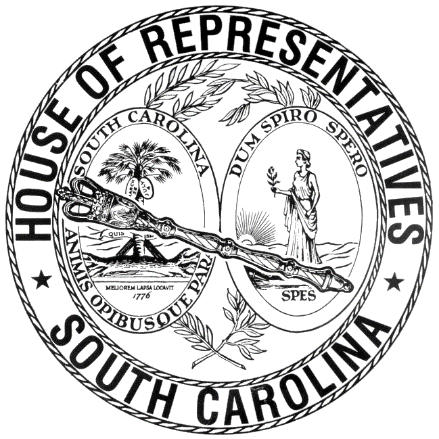 REGULAR SESSION BEGINNING TUESDAY, JANUARY 10, 2023 ________WEDNESDAY, MARCH 6, 2024(STATEWIDE SESSION)Indicates Matter StrickenIndicates New MatterThe House assembled at 10:00 a.m.Deliberations were opened with prayer by Rev. Charles E. Seastrunk, Jr., as follows:	Our thought for today is from Isaiah 61:1: “The Spirit of the Lord God is upon me, because the Lord has anointed me; he has sent me to bring good news to the oppressed, to bind up the brokenhearted, to proclaim liberty to the captives, and release to the prisoners; to proclaim the year of our Lord’s favor.”	Let us pray. Ever-present God, help us to see and trust that Your saving work is with us so that we may not fear, complain, or to forget Your goodness to us. Awesome God help us to live a life that reflects Your power and glory meant for us and all the World. Bless our defenders of freedom and first responders. Look in favor on our World, Nation, President, State, Governor, Speaker, Staff, and all who give of their time and effort to make this State great. We pray for our men and women who serve our Country and who suffer from hidden wounds. Lord, in Your mercy, hear our prayers. Amen.  Pursuant to Rule 6.3, the House of Representatives was led in the Pledge of Allegiance to the Flag of the United States of America by the SPEAKER PRO TEMPORE.After corrections to the Journal of the proceedings of yesterday, the SPEAKER PRO TEMPORE ordered it confirmed.MOTION ADOPTEDRep. HENEGAN moved that when the House adjourns, it adjourn in memory of former Representative Wade R. "Ronnie" Crow, which was agreed to.Wade R. “Ronnie” Crow	Mr. Speaker, I move that when the House adjourns today, that we do so in memory of a man who dedicated his life to serving others - Wade R. "Ronnie" Crow of Marlboro County.	Wade "Ronnie" Crow passed away on January 19, 2024, surrounded by his family.	Mr. Crow was a licensed attorney. He loved politics. He entered county-wide politics in 1974, and later statewide politics. He served as an elected member of the South Carolina General Assembly.	During his term as a representative, he served on the Judiciary Committee and his second term on the Ways and Means Committee. He also served on the South Carolina State Reorganization Commission.	Attorney Crow served on many committees at the local and state level during his lifetime. He was a lifetime member of the Masonic Lodge and also a Shriner in OMAR Temple.	We extend our condolences to his wife and other family members, and I further move that these remarks be printed in the House Journal.	Representative Patricia Moore Henegan REPORTS OF STANDING COMMITTEESRep. BANNISTER, from the Committee on Ways and Means, submitted a favorable report with amendments on:H. 5203 -- Rep. Bannister: A BILL TO AMEND THE SOUTH CAROLINA CODE OF LAWS BY ENACTING THE "BUDGET PROVISO CODIFICATION ACT OF 2024", SO AS TO PROVIDE FOR THE CODIFICATION IN THE S.C. CODE OF CERTAIN PROVISOS CONTAINED IN THE ANNUAL GENERAL APPROPRIATIONS ACT, AND TO CODIFY OTHER RELATED PROVISIONS PERTAINING TO THE ANNUAL GENERAL APPROPRIATIONS ACT, INCLUDING PROVISIONS BY ADDING SECTIONS 59-17-170, 59-1-471, 59-17-180, 59-17-190, 59-67-310, 59-67-800, 59-67-330, 59-67-340, 59-17-200, 59-17-210, 59-1-472, AND 59-1-407 SO AS TO CODIFY CERTAIN PROVISOS RELATING TO THE DEPARTMENT OF EDUCATION; BY ADDING SECTIONS 59-47-150 AND 59-6-130 SO AS TO CODIFY CERTAIN PROVISOS RELATING TO THE DEPARTMENT OF EDUCATION-EIA; BY ADDING SECTIONS 59-51-60, 59-51-70, AND 59-51-80 SO AS TO CODIFY CERTAIN PROVISOS RELATING TO THE WIL LOU GRAY OPPORTUNITY SCHOOL; BY ADDING SECTIONS 59-47-130, 59-47-140, AND 59-47-150 SO AS TO CODIFY CERTAIN PROVISOS RELATING TO THE SCHOOL FOR THE DEAF AND BLIND; BY ADDING SECTION 59-49-170 SO AS TO CODIFY A CERTAIN PROVISO RELATING TO THE GOVERNOR'S SCHOOL FOR AGRICULTURE AT JOHN DE LA HOWE; BY ADDING SECTIONS 59-7-70, 59-7-80, 59-7-90, AND 59-101-220 SO AS TO CODIFY CERTAIN PROVISOS RELATING TO THE EDUCATIONAL TELEVISION COMMISSION; BY ADDING SECTIONS 59-50-80, 59-50-90, AND 59-50-100 SO AS TO CODIFY CERTAIN PROVISOS RELATING TO THE GOVERNOR'S SCHOOL FOR THE ARTS AND HUMANITIES; BY ADDING SECTIONS 59-48-80, 59-48-90, 59-48-100, AND 59-1-497 SO AS TO CODIFY CERTAIN PROVISOS RELATING TO THE GOVERNOR'S SCHOOL FOR SCIENCE AND MATHEMATICS; BY ADDING SECTION 59-123-330 SO AS TO CODIFY A CERTAIN PROVISO RELATING TO THE MEDICAL UNIVERSITY OF SOUTH CAROLINA; BY ADDING SECTIONS 59-53-110 AND 59-53-170 SO AS TO CODIFY CERTAIN PROVISOS RELATING TO THE STATE BOARD FOR TECHNICAL AND COMPREHENSIVE EDUCATION; BY ADDING SECTION 60-1-180 SO AS TO CODIFY A CERTAIN PROVISO RELATING TO THE STATE LIBRARY; BY ADDING SECTIONS 60-15-100, 60-15-110, AND 60-15-120 SO AS TO CODIFY CERTAIN PROVISOS RELATING TO THE ARTS COMMISSION; BY ADDING SECTIONS 60-13-60, 60-13-70, 60-13-80, AND 60-13-90 SO AS TO CODIFY CERTAIN PROVISOS RELATING TO THE STATE MUSEUM COMMISSION; BY ADDING SECTIONS 43-31-180 AND 43-31-190 SO AS TO CODIFY CERTAIN PROVISOS RELATING TO THE DEPARTMENT OF VOCATIONAL REHABILITATION; BY ADDING SECTIONS 44-6-116, 44-6-117, 44-6-118, 44-6-119, 44-6-120, 44-6-121, 44-6-122, AND 44-6-123 SO AS TO CODIFY CERTAIN PROVISOS RELATING TO THE DEPARTMENT OF HEALTH AND HUMAN SERVICES; BY ADDING SECTIONS 44-1-320, 44-1-330, 44-1-340, 44-1-350, 44-1-360, 44-1-370, 48-6-90, 44-1-380, 48-6-100, 48-6-110, 44-1-400, 44-1-410, AND 44-1-420 SO AS TO CODIFY CERTAIN PROVISOS RELATING TO THE DEPARTMENT OF HEALTH AND ENVIRONMENTAL CONTROL; BY ADDING SECTIONS 44-9-170 AND 44-9-180 SO AS TO CODIFY CERTAIN PROVISOS RELATING TO THE DEPARTMENT OF MENTAL HEALTH; BY ADDING SECTIONS 44-20-40, 44-20-50, 44-20-60, 44-20-70, AND 44-20-80 SO AS TO CODIFY CERTAIN PROVISOS RELATING TO THE DEPARTMENT OF DISABILITIES AND SPECIAL NEEDS; BY ADDING SECTIONS 44-49-90 AND 44-49-100 SO AS TO CODIFY CERTAIN PROVISOS RELATING TO THE DEPARTMENT OF ALCOHOL AND OTHER DRUG ABUSE SERVICES; BY ADDING SECTIONS 43-1-270, 43-1-280, 43-1-290, 43-1-300, 43-1-310, 43-1-320, 43-1-330, 43-1-340, 43-1-350, 43-1-360, AND 43-1-370 SO AS TO CODIFY CERTAIN PROVISOS RELATING TO THE DEPARTMENT OF SOCIAL SERVICES; BY ADDING SECTION 43-21-210 SO AS TO CODIFY A PROVISO RELATING TO THE DEPARTMENT ON AGING; BY ADDING SECTION 63-11-2300 SO AS TO CODIFY A PROVISO RELATING TO THE DEPARTMENT ON CHILDREN'S ADVOCACY; BY ADDING SECTION 31-13-100 AND BY AMENDING SECTION 31-13-430, RELATING TO THE ADVISORY COMMITTEE, SO AS TO CODIFY PROVISOS RELATING TO THE HOUSING FINANCE AND DEVELOPMENT AUTHORITY; BY ADDING SECTIONS 48-23-310, 48-23-320, AND 48-23-330 SO AS TO CODIFY CERTAIN PROVISOS RELATING TO THE FORESTRY COMMISSION; BY ADDING SECTION 46-1-170 SO AS TO CODIFY A PROVISO RELATING TO CLEMSON UNIVERSITY PSA; BY ADDING SECTIONS 50-3-200, 50-3-210, 50-3-220, 50-3-230, AND 50-3-240 SO AS TO CODIFY CERTAIN PROVISOS RELATING TO THE DEPARTMENT OF NATURAL RESOURCES; BY ADDING SECTION 48-45-90 SO AS TO CODIFY A PROVISO RELATING TO THE SEA GRANT CONSORTIUM; BY ADDING SECTIONS 51-1-100, 51-1-110, AND 51-1-120 SO AS TO CODIFY CERTAIN PROVISOS RELATING TO THE DEPARTMENT OF PARKS, RECREATION AND TOURISM; BY ADDING SECTIONS 13-1-70, 13-1-80, 13-1-90, 13-1-100, 13-1-110, 13-1-120, 13-1-130, AND 13-1-140 SO AS TO CODIFY CERTAIN PROVISOS RELATING TO THE DEPARTMENT OF COMMERCE; BY ADDING SECTIONS 11-50-190 AND 11-40-280 SO AS TO CODIFY CERTAIN PROVISOS RELATING TO THE RURAL INFRASTRUCTURE AUTHORITY; BY ADDING SECTIONS 14-9-270, 14-1-250, 14-3-460, 14-1-260, 14-1-270, 14-1-280, 14-1-290, AND 14-1-300 SO AS  TO CODIFY CERTAIN PROVISOS RELATING TO THE JUDICIAL DEPARTMENT; BY ADDING SECTIONS 1-23-690 AND 14-1-290 SO AS TO CODIFY CERTAIN PROVISOS RELATING TO THE ADMINISTRATIVE LAW COURT; BY ADDING SECTION 8-1-200 SO AS TO CODIFY A CERTAIN PROVISO RELATING TO THE PROSECUTION COORDINATION COMMISSION; BY ADDING SECTIONS 23-3-87, 23-3-90, 23-3-92, 23-3-95, 23-3-97, AND 23-3-100 SO AS TO CODIFY CERTAIN PROVISOS RELATING TO THE STATE LAW ENFORCEMENT DIVISION; BY ADDING SECTION 23-6-197 SO AS TO CODIFY A CERTAIN PROVISO RELATING TO THE DEPARTMENT OF PUBLIC SAFETY; BY ADDING SECTIONS 23-23-170 AND 23-23-180 SO AS TO CODIFY CERTAIN PROVISOS RELATING TO THE LAW ENFORCEMENT TRAINING COUNCIL; BY ADDING SECTIONS 24-1-330, 24-1-340, 24-1-350, 24-1-360, 24-1-370, 24-1-380, 24-1-390, 24-1-400, 24-1-410, 24-1-420, 24-1-430, 24-1-440, 24-1-450, AND 24-1-460 SO AS TO CODIFY CERTAIN PROVISOS RELATING TO THE DEPARTMENT OF CORRECTIONS; BY ADDING SECTION 24-21-120 SO AS TO CODIFY A CERTAIN PROVISO RELATING TO THE DEPARTMENT OF PROBATION, PAROLE AND PARDON; BY ADDING SECTIONS 63-19-500, 63-19-510, 63-19-520, 63-19-530, 63-19-540, 63-19-550, 63-19-560, AND 63-19-570 SO AS TO CODIFY CERTAIN PROVISOS RELATING TO THE DEPARTMENT OF JUVENILE JUSTICE; BY ADDING SECTIONS 1-13-120, 1-13-130, AND 1-13-140 SO AS TO CODIFY CERTAIN PROVISOS RELATING TO THE HUMAN AFFAIRS COMMISSION; BY ADDING SECTION 1-31-70, 1-31-80, 1-31-90, 1-31-100, AND 1-31-110 SO AS TO CODIFY CERTAIN PROVISOS RELATING TO THE COMMISSION FOR MINORITY AFFAIRS; BY ADDING SECTIONS 58-4-140, 58-4-150, AND 58-4-160 SO AS TO CODIFY CERTAIN PROVISIONS RELATING TO THE OFFICE OF REGULATORY STAFF; BY ADDING SECTION 48-3-260 SO AS TO CODIFY A CERTAIN PROVISO RELATING TO THE WORKERS' COMPENSATION COMMISSION; BY ADDING SECTION 42-7-230 SO AS TO CODIFY A CERTAIN PROVISO RELATING TO THE STATE ACCIDENT FUND; BY ADDING SECTION 38-3-250 SO AS TO CODIFY A CERTAIN PROVISO RELATING TO THE DEPARTMENT OF INSURANCE; BY ADDING SECTION 34-1-230 SO AS TO CODIFY A CERTAIN PROVISO RELATING TO THE BOARD OF FINANCIAL INSTITUTIONS; BY ADDING SECTION 37-1-304 SO AS TO CODIFY A CERTAIN PROVISO RELATING TO THE DEPARTMENT OF CONSUMER AFFAIRS; BY ADDING SECTIONS 41-3-150, 41-3-160, 23-9-199, AND 41-3-170 SO AS TO CODIFY CERTAIN PROVISOS RELATING TO THE DEPARTMENT OF LABOR, LICENSING, AND REGULATION; BY ADDING SECTION 56-1-560 SO AS TO CODIFY A CERTAIN PROVISO RELATING TO THE DEPARTMENT OF MOTOR VEHICLES; BY ADDING SECTIONS 57-3-240, 57-3-250, AND 57-3-260 SO AS TO CODIFY CERTAIN PROVISOS RELATING TO THE DEPARTMENT OF TRANSPORTATION; BY ADDING SECTIONS 55-1-110, 55-1-120 AND 55-1-130 SO AS TO CODIFY CERTAIN PROVISOS RELATING TO THE DIVISION OF AERONAUTICS; BY ADDING SECTION 10-3-70 SO AS TO CODIFY A PROVISO RELATED TO THE OFFICE OF GOVERNOR; BY ADDING SECTION 1-11-498 SO AS TO CODIFY A PROVISO RELATING TO THE DEPARTMENT OF ADMINISTRATION; BY ADDING SECTION 11-5-300 SO AS TO CODIFY A CERTAIN PROVISO RELATING TO THE OFFICE OF STATE TREASURER; BY ADDING SECTION 25-1-180 SO AS TO CODIFY A CERTAIN PROVISO RELATING TO THE OFFICE OF THE ADJUTANT GENERAL; BY ADDING SECTIONS 7-3-80, 7-3-90, AND 7-3-100 SO AS TO CODIFY CERTAIN PROVISOS RELATING TO THE ELECTION COMMISSION; BY ADDING SECTION 12-2-150 SO AS TO CODIFY A CERTAIN PROVISO RELATING TO THE DEPARTMENT OF REVENUE; BY ADDING SECTIONS 1-1-1720, 59-101-440, 59-53-110, 59-101-450, 1-11-492, 1-1-1730, 11-11-85, 1-1-1740, 11-49-180, BY AMENDING SECTION 12-36-1310, RELATING TO THE USE TAX, BY ADDING SECTIONS 4-10-610, 11-55-60, 59-1-498, 1-1-1750, 1-11-499, 1-1-1760; BY AMENDING SECTION 12-36-2120, RELATING TO SALES TAX EXEMPTIONS; BY ADDING SECTIONS 1-1-1770 AND 1-3-70 ALL SO AS TO CODIFY CERTAIN PROVISOS RELATING TO GENERAL PROVISIONS; AND BY AMENDING SECTION 11-11-220 SO AS TO CODIFY A CERTAIN PROVISO RELATING TO STATEWIDE REVENUE.Ordered for consideration tomorrow.Rep. W. NEWTON, from the Committee on Judiciary, submitted a favorable report on:H. 3776 -- Reps. Bannister, Bamberg, Caskey, Collins, Connell, Elliott, Garvin, Gatch, Guest, Hager, Hart, Henderson-Myers, Hyde, J. E. Johnson, Jordan, McCabe, McCravy, Mitchell, Pope, Robbins, Rose, Rutherford, Stavrinakis, T. Moore, Tedder, W. Newton, Weeks, Wetmore and Wheeler: A BILL TO AMEND THE SOUTH CAROLINA CODE OF LAWS BY REPEALING SECTION 14-5-130 RELATING TO JUDGES ABSENTING THEMSELVES FROM THE STATE.Ordered for consideration tomorrow.Rep. W. NEWTON, from the Committee on Judiciary, submitted a favorable report with amendments on:H. 4561 -- Reps. Wetmore, Dillard, Collins, Erickson, B. Newton, Schuessler, J. L. Johnson, Pope, Clyburn, Henegan, Pendarvis and Caskey: A BILL TO AMEND THE SOUTH CAROLINA CODE OF LAWS BY AMENDING SECTION 8-13-1348, RELATING TO USE OF CAMPAIGN FUNDS FOR PERSONAL EXPENSES, SO AS TO ALLOW A CANDIDATE OR PUBLIC OFFICIAL TO USE CAMPAIGN FUNDS FOR DEPENDENT CARE OF AN IMMEDIATE FAMILY MEMBER IN CERTAIN CIRCUMSTANCES AND TO DEFINE "DEPENDENT CARE".Ordered for consideration tomorrow.Rep. W. NEWTON, from the Committee on Judiciary, submitted a favorable report on:H. 4563 -- Reps. Bernstein, J. L. Johnson and Clyburn: A BILL TO AMEND THE SOUTH CAROLINA CODE OF LAWS BY ADDING SECTION 6-11-345 SO AS TO CLARIFY THE POWER OF SPECIAL PURPOSE DISTRICTS TO OWN, ACQUIRE, PURCHASE, HOLD, USE, LEASE, CONVEY, SELL, TRANSFER, OR OTHERWISE DISPOSE OF PROPERTY IN FURTHERANCE OF CERTAIN FUNCTIONS, TO PROVIDE THESE POWERS ARE IN ADDITION TO POWERS AND AUTHORIZATIONS PREVIOUSLY VESTED IN SUCH DISTRICTS, AND DEFINE NECESSARY TERMINOLOGY.Ordered for consideration tomorrow.Rep. W. NEWTON, from the Committee on Judiciary, submitted a favorable report with amendments on:H. 4234 -- Reps. W. Newton, Bernstein and Mitchell: A BILL TO AMEND THE SOUTH CAROLINA CODE OF LAWS BY AMENDING SECTION 62-5-101, RELATING TO DEFINITIONS, SO AS TO REVISE THE DEFINITION OF "SUPPORTS AND ASSISTANCE"; BY AMENDING SECTION 62-5-103, RELATING TO FACILITY OF PAYMENT OR DELIVERY, SO AS TO CLARIFY THE NATURE OF THE FIFTEEN THOUSAND DOLLAR THRESHOLD; BY AMENDING SECTION 62-5-106, RELATING TO DUTIES OF GUARDIANS AD LITEM, SO AS TO INCREASE THE LENGTH OF TIME THE GUARDIAN AD LITEM HAS TO SUBMIT HIS REPORT PRIOR TO THE HEARING; BY AMENDING SECTION 62-5-108, RELATING TO EMERGENCY AND TEMPORARY ORDERS AND HEARINGS, SO AS TO CLARIFY CERTAIN ASPECTS OF THE PROCESS; BY AMENDING SECTIONS 62-5-303, 62-5-303A, 62-5-303B, 62-5-303C, AND 62-5-303D, ALL RELATING TO THE PROCEDURE FOR COURT APPOINTMENT OF A GUARDIAN, SO AS TO CLARIFY CERTAIN ASPECTS OF THE PROCESS; BY AMENDING SECTION 62-5-307, RELATING TO INFORMAL REQUESTS FOR RELIEF, SO AS TO CLARIFY THE WARD'S ABILITY TO SUBMIT CERTAIN REQUESTS TO THE COURT; BY AMENDING SECTION 62-5-401, RELATING TO VENUES, SO AS TO CLARIFY, AMONG OTHER THINGS, THAT, IN THE CASE OF MINOR CONSERVATORSHIPS, PROPER VENUE IS THE COUNTY IN WHICH THE MINOR RESIDES OR OWNS PROPERTY; BY AMENDING SECTION 62-5-403A, RELATING TO SERVICE OF SUMMONS AND PETITIONS, SO AS TO INCLUDE CERTAIN OTHER AFFIDAVITS AND REPORTS AMONG THOSE THAT MUST BE FILED WITH THE PETITION; BY AMENDING SECTION 62-5-403B, RELATING TO THE APPOINTMENT OF COUNSEL AND GUARDIANS, SO AS TO APPOINT NURSE PRACTITIONERS, PHYSICIAN ASSISTANTS, NURSES, AND PSYCHOLOGISTS TO SERVE AS EXAMINERS UNDER CERTAIN CIRCUMSTANCES; BY AMENDING SECTION 62-5-403C, RELATING TO HEARINGS AND WAIVERS, SO AS TO REVISE, AMONG OTHER THINGS, CERTAIN PROCEDURES IF NO PARTY REQUESTS A HEARING OR IF THE ALLEGED INCAPACITATED INDIVIDUAL WAIVES HIS RIGHT TO A HEARING; BY AMENDING SECTION 62-5-405, RELATING TO PROTECTIVE ARRANGEMENTS, SO AS TO REVISE CERTAIN ACTS THAT MAY BE PERFORMED BY CONSERVATORS AND SPECIAL CONSERVATORS; BY AMENDING SECTION 62-5-422, RELATING TO POWERS OF CONSERVATORS IN ADMINISTRATION, SO AS TO MAKE CONFORMING CHANGES REGARDING THE PAYMENT OF CERTAIN FEES; BY AMENDING SECTION 62-5-426, RELATING TO CLAIMS AGAINST PROTECTED PERSONS, SO AS TO REQUIRE, AMONG OTHER THINGS, THAT THE CLAIMANT ALSO MUST FILE A WRITTEN STATEMENT OF THE CLAIM WITH THE PROBATE COURT IN WHICH THE CONSERVATORSHIP IS UNDER ADMINISTRATION; BY AMENDING SECTION 62-5-428, RELATING TO ACTIONS FOR REQUESTS SUBSEQUENT TO THE APPOINTMENT, SO AS TO, AMONG OTHER THINGS, REVISE CERTAIN ACTIONS THAT THE COURT MAY TAKE AFTER THE TIME FOR RESPONSE TO THE PETITION HAS ELAPSED TO ALL PARTIES SERVED; BY AMENDING SECTION 62-5-433, RELATING TO DEFINITIONS AND PROCEDURES FOR SETTLEMENT OF CLAIMS IN FAVOR OF OR AGAINST MINORS OR INCAPACITATED PERSONS, SO AS TO, AMONG OTHER THINGS, DEFINE "GUARDIAN AD LITEM"; BY AMENDING SECTION 62-5-715, RELATING TO CONFIRMATIONS OF GUARDIANSHIPS OR CONSERVATORSHIPS TRANSFERRED FROM OTHER STATES, SO AS TO ALLOW THE COURT MORE DISCRETION AS TO THE TYPE OF DOCUMENTS IT MAY REQUIRE IN THE TRANSFER OF A GUARDIANSHIP OR CONSERVATORSHIP FROM ANOTHER JURISDICTION; AND BY AMENDING SECTION 62-5-716, RELATING TO THE REGISTRATION OF ORDERS FROM ANOTHER STATE, SO AS TO, AMONG OTHER THINGS, ACKNOWLEDGE THAT IN CERTAIN OTHER JURISDICTIONS, A GUARDIAN MAY ALSO HOLD THE SAME POWERS AS A CONSERVATOR.Ordered for consideration tomorrow.Rep. W. NEWTON, from the Committee on Judiciary, submitted a favorable report with amendments on:H. 4642 -- Reps. Mitchell, Gilliam, Pope and Sessions: A BILL TO AMEND THE SOUTH CAROLINA CODE OF LAWS BY AMENDING SECTION 25-1-20, RELATING TO THE ACCEPTANCE OF ACT OF CONGRESS, SO AS TO DISALLOW CONFLICTS; BY AMENDING SECTION 25-1-40, RELATING TO THE APPLICABILITY OF THE UNIFORM CODE OF MILITARY JUSTICE, SO AS TO REMOVE PROVISIONS; BY AMENDING SECTION 25-1-2420, RELATING TO THE MILITARY CODE DEFINITIONS, SO AS TO REVISE THE DEFINITION OF "MILITARY FORCES"; BY AMENDING SECTION 25-1-2430, RELATING TO PERSONS SUBJECT TO CODE OF MILITARY JUSTICE, SO AS TO PROVIDE FOR WHAT JURISDICTION DUTY STATUS INCLUDES; BY AMENDING SECTION 25-1-2520, RELATING TO NONJUDICIAL DISCIPLINARY PUNISHMENT, SO AS TO PROVIDE THAT CERTAIN PERSONS MAY NOT DECLINE NONJUDICIAL PUNISHMENT; BY AMENDING SECTION 25-1-2530, RELATING TO TYPES OF COURTS-MARTIAL, SO AS TO PROVIDE FOR WHOM A SPECIAL COURT-MARTIAL CONSISTS OF; BY AMENDING SECTION 25-1-2550, RELATING TO THE JURISDICTION OF GENERAL COURTS-MARTIAL, SO AS TO REMOVE FORFEITURE OF PAY; BY AMENDING SECTION 25-1-2560, RELATING TO THE JURISDICTION OF SPECIAL COURTS-MARTIAL, SO AS TO REMOVE FORFEITURE OF PAY; BY AMENDING SECTION 25-1-2570, RELATING TO THE JURISDICTION OF SUMMARY COURTS-MARTIAL, SO AS TO PROVIDE FOR PUNISHMENTS; BY AMENDING SECTION 25-1-2620, RELATING TO DETAIL AND DESIGNATION OF MILITARY JUDGES, SO AS TO PROVIDE THE AUTHORITY CONVENING A SUMMARY COURT-MARTIAL; BY AMENDING SECTION 25-1-2765, RELATING TO VOTING AND RULINGS, SO AS TO REMOVE CERTAIN REFERENCES TO THE PRESIDENT OF A COURT MARTIAL; BY AMENDING SECTION 25-1-2780, RELATING TO RECORD OF TRIAL, SO AS TO INCLUDE THE ADJUTANT GENERAL; BY AMENDING SECTION 25-1-2795, RELATING TO FORFEITURE OF PAY, SO AS TO REMOVE THE SENTENCE OF FORFEITURE OF PAY; BY AMENDING SECTION 25-1-2805, RELATING TO THE REDUCTION IN PAY GRADE AND THE RESTORATION OF BENEFITS, SO AS TO INCLUDE THE ADJUTANT GENERAL; BY AMENDING SECTION 25-1-2865, RELATING TO THE REMISSION OR SUSPENSION OF A SENTENCE, SO AS TO REPLACE FORFEITURES WITH FINES; BY AMENDING SECTION 25-1-2985, RELATING TO THE IMPROPER USE OR DISCLOSURE OF PAROLE OR COUNTERSIGN, SO AS TO INCLUDE WHEN THE USE OF MILITARY FORCE HAS BEEN AUTHORIZED BY CERTAIN INDIVIDUALS; BY AMENDING SECTION 25-1-3140, RELATING TO WRIT WHEN FINE HAS NOT BEEN PAID, SO AS TO UPDATE DATES; BY AMENDING SECTION 25-1-3145, RELATING TO WRIT OF SENTENCE OF CONFINEMENT, SO AS TO UPDATE DATES; AND BY AMENDING SECTION 25-1-3160, RELATING TO CONSTRUCTION OF CODE OF MILITARY JUSTICE, SO AS TO PROVIDE THAT THE UNIFORM CODE OF MILITARY JUSTICE IS NOT BINDING ON THE SOUTH CAROLINA CODE OF MILITARY JUSTICE.Ordered for consideration tomorrow.Rep. W. NEWTON, from the Committee on Judiciary, submitted a favorable report on:H. 4813 -- Reps. Wooten and W. Newton: A BILL TO AMEND THE SOUTH CAROLINA CODE OF LAWS BY AMENDING SECTION 23-23-60, RELATING TO CERTIFICATES OF COMPLIANCE ISSUED BY THE SOUTH CAROLINA LAW ENFORCEMENT TRAINING COUNCIL, SO AS TO PROVIDE INDIVIDUALS SEEKING CERTIFICATION MUST UNDERGO CRIMINAL RECORDS CHECKS, TO PROVIDE SLED AND THE FBI MAY RETAIN THE INDIVIDUALS' FINGERPRINTS FOR VARIOUS PURPOSES, AND TO PROVIDE THE INDIVIDUALS SHALL BE RESPONSIBLE FOR THE COSTS OF THE RECORDS CHECKS.Ordered for consideration tomorrow.HOUSE RESOLUTIONThe following was introduced:H. 5209 -- Reps. Dillard, Alexander, Anderson, Atkinson, Bailey, Ballentine, Bamberg, Bannister, Bauer, Beach, Bernstein, Blackwell, Bradley, Brewer, Brittain, Burns, Bustos, Calhoon, Carter, Caskey, Chapman, Chumley, Clyburn, Cobb-Hunter, Collins, Connell, B. J. Cox, B. L. Cox, Crawford, Cromer, Davis, Elliott, Erickson, Felder, Forrest, Gagnon, Garvin, Gatch, Gibson, Gilliam, Gilliard, Guest, Guffey, Haddon, Hager, Hardee, Harris, Hart, Hartnett, Hayes, Henderson-Myers, Henegan, Herbkersman, Hewitt, Hiott, Hixon, Hosey, Howard, Hyde, Jefferson, J. E. Johnson, J. L. Johnson, S. Jones, W. Jones, Jordan, Kilmartin, King, Kirby, Landing, Lawson, Leber, Ligon, Long, Lowe, Magnuson, May, McCabe, McCravy, McDaniel, McGinnis, Mitchell, J. Moore, T. Moore, A. M. Morgan, T. A. Morgan, Moss, Murphy, Neese, B. Newton, W. Newton, Nutt, O'Neal, Oremus, Ott, Pace, Pedalino, Pendarvis, Pope, Rivers, Robbins, Rose, Rutherford, Sandifer, Schuessler, Sessions, G. M. Smith, M. M. Smith, Stavrinakis, Taylor, Thayer, Thigpen, Trantham, Vaughan, Weeks, West, Wetmore, Wheeler, White, Whitmire, Williams, Willis, Wooten and Yow: A HOUSE RESOLUTION TO RECOGNIZE AND HONOR THE SERVICE OF TRANSIT EMPLOYEES AND THE BENEFIT THEY PROVIDE FOR ALL CITIZENS IN THE PALMETTO STATE AND TO DECLARE MARCH 18, 2024, NATIONAL TRANSIT EMPLOYEE APPRECIATION DAY IN SOUTH CAROLINA.The Resolution was adopted.HOUSE RESOLUTIONThe following was introduced:H. 5210 -- Reps. Weeks, Alexander, Anderson, Atkinson, Bailey, Ballentine, Bamberg, Bannister, Bauer, Beach, Bernstein, Blackwell, Bradley, Brewer, Brittain, Burns, Bustos, Calhoon, Carter, Caskey, Chapman, Chumley, Clyburn, Cobb-Hunter, Collins, Connell, B. J. Cox, B. L. Cox, Crawford, Cromer, Davis, Dillard, Elliott, Erickson, Felder, Forrest, Gagnon, Garvin, Gatch, Gibson, Gilliam, Gilliard, Guest, Guffey, Haddon, Hager, Hardee, Harris, Hart, Hartnett, Hayes, Henderson-Myers, Henegan, Herbkersman, Hewitt, Hiott, Hixon, Hosey, Howard, Hyde, Jefferson, J. E. Johnson, J. L. Johnson, S. Jones, W. Jones, Jordan, Kilmartin, King, Kirby, Landing, Lawson, Leber, Ligon, Long, Lowe, Magnuson, May, McCabe, McCravy, McDaniel, McGinnis, Mitchell, J. Moore, T. Moore, A. M. Morgan, T. A. Morgan, Moss, Murphy, Neese, B. Newton, W. Newton, Nutt, O'Neal, Oremus, Ott, Pace, Pedalino, Pendarvis, Pope, Rivers, Robbins, Rose, Rutherford, Sandifer, Schuessler, Sessions, G. M. Smith, M. M. Smith, Stavrinakis, Taylor, Thayer, Thigpen, Trantham, Vaughan, West, Wetmore, Wheeler, White, Whitmire, Williams, Willis, Wooten and Yow: A HOUSE RESOLUTION TO CONGRATULATE THE SOUTHEASTERN REGIONAL CONFERENCE OF PHI BETA SIGMA FRATERNITY, INC., ON THE OCCASION OF ITS SEVENTIETH ANNIVERSARY OF SERVICE AND TO WELCOME TO SOUTH CAROLINA THE MEMBERS OF THE CONFERENCE AS THEY CELEBRATE THEIR PLATINUM JUBILEE FROM MARCH 22 TO MARCH 24, 2024, IN COLUMBIA.The Resolution was adopted.HOUSE RESOLUTIONThe following was introduced:H. 5211 -- Reps. Gagnon, Alexander, Anderson, Atkinson, Bailey, Ballentine, Bamberg, Bannister, Bauer, Beach, Bernstein, Blackwell, Bradley, Brewer, Brittain, Burns, Bustos, Calhoon, Carter, Caskey, Chapman, Chumley, Clyburn, Cobb-Hunter, Collins, Connell, B. J. Cox, B. L. Cox, Crawford, Cromer, Davis, Dillard, Elliott, Erickson, Felder, Forrest, Garvin, Gatch, Gibson, Gilliam, Gilliard, Guest, Guffey, Haddon, Hager, Hardee, Harris, Hart, Hartnett, Hayes, Henderson-Myers, Henegan, Herbkersman, Hewitt, Hiott, Hixon, Hosey, Howard, Hyde, Jefferson, J. E. Johnson, J. L. Johnson, S. Jones, W. Jones, Jordan, Kilmartin, King, Kirby, Landing, Lawson, Leber, Ligon, Long, Lowe, Magnuson, May, McCabe, McCravy, McDaniel, McGinnis, Mitchell, J. Moore, T. Moore, A. M. Morgan, T. A. Morgan, Moss, Murphy, Neese, B. Newton, W. Newton, Nutt, O'Neal, Oremus, Ott, Pace, Pedalino, Pendarvis, Pope, Rivers, Robbins, Rose, Rutherford, Sandifer, Schuessler, Sessions, G. M. Smith, M. M. Smith, Stavrinakis, Taylor, Thayer, Thigpen, Trantham, Vaughan, Weeks, West, Wetmore, Wheeler, White, Whitmire, Williams, Willis, Wooten and Yow: A HOUSE RESOLUTION TO ENCOURAGE INDIVIDUALS, FAMILIES, AND BUSINESSES TO LEARN MORE ABOUT THE CONSUMER-FACING PROGRAMS OFFERED AT THE STATE TREASURER'S OFFICE AND TO DECLARE THURSDAY, APRIL 11, 2024, AS "STO PROGRAMS DAY" IN THE PALMETTO STATE.The Resolution was adopted.HOUSE RESOLUTIONThe following was introduced:H. 5212 -- Reps. Cobb-Hunter, Alexander, Anderson, Atkinson, Bailey, Ballentine, Bamberg, Bannister, Bauer, Beach, Bernstein, Blackwell, Bradley, Brewer, Brittain, Burns, Bustos, Calhoon, Carter, Caskey, Chapman, Chumley, Clyburn, Collins, Connell, B. J. Cox, B. L. Cox, Crawford, Cromer, Davis, Dillard, Elliott, Erickson, Felder, Forrest, Gagnon, Garvin, Gatch, Gibson, Gilliam, Gilliard, Guest, Guffey, Haddon, Hager, Hardee, Harris, Hart, Hartnett, Hayes, Henderson-Myers, Henegan, Herbkersman, Hewitt, Hiott, Hixon, Hosey, Howard, Hyde, Jefferson, J. E. Johnson, J. L. Johnson, S. Jones, W. Jones, Jordan, Kilmartin, King, Kirby, Landing, Lawson, Leber, Ligon, Long, Lowe, Magnuson, May, McCabe, McCravy, McDaniel, McGinnis, Mitchell, J. Moore, T. Moore, A. M. Morgan, T. A. Morgan, Moss, Murphy, Neese, B. Newton, W. Newton, Nutt, O'Neal, Oremus, Ott, Pace, Pedalino, Pendarvis, Pope, Rivers, Robbins, Rose, Rutherford, Sandifer, Schuessler, Sessions, G. M. Smith, M. M. Smith, Stavrinakis, Taylor, Thayer, Thigpen, Trantham, Vaughan, Weeks, West, Wetmore, Wheeler, White, Whitmire, Williams, Willis, Wooten and Yow: A HOUSE RESOLUTION TO HONOR THE MEMBERS OF THE AMERICAN BUSINESS WOMEN'S ASSOCIATION IN SOUTH CAROLINA UPON THE 75TH ANNIVERSARY OF THE AMERICAN BUSINESS WOMEN'S ASSOCIATION, TO RECOGNIZE RACHELLE JAMERSON-HOLMES UPON HER ELECTION AS THE 2023-2024 ABWA NATIONAL PRESIDENT, AND TO WELCOME ALL ABWA MEMBERS AND GUESTS FOR THE SECOND ANNUAL "AMERICAN BUSINESS WOMEN'S DAY" AT THE STATE HOUSE ON MARCH 7, 2024.The Resolution was adopted.HOUSE RESOLUTIONThe following was introduced:H. 5213 -- Reps. Ballentine, Alexander, Anderson, Atkinson, Bailey, Bamberg, Bannister, Bauer, Beach, Bernstein, Blackwell, Bradley, Brewer, Brittain, Burns, Bustos, Calhoon, Carter, Caskey, Chapman, Chumley, Clyburn, Cobb-Hunter, Collins, Connell, B. J. Cox, B. L. Cox, Crawford, Cromer, Davis, Dillard, Elliott, Erickson, Felder, Forrest, Gagnon, Garvin, Gatch, Gibson, Gilliam, Gilliard, Guest, Guffey, Haddon, Hager, Hardee, Harris, Hart, Hartnett, Hayes, Henderson-Myers, Henegan, Herbkersman, Hewitt, Hiott, Hixon, Hosey, Howard, Hyde, Jefferson, J. E. Johnson, J. L. Johnson, S. Jones, W. Jones, Jordan, Kilmartin, King, Kirby, Landing, Lawson, Leber, Ligon, Long, Lowe, Magnuson, May, McCabe, McCravy, McDaniel, McGinnis, Mitchell, J. Moore, T. Moore, A. M. Morgan, T. A. Morgan, Moss, Murphy, Neese, B. Newton, W. Newton, Nutt, O'Neal, Oremus, Ott, Pace, Pedalino, Pendarvis, Pope, Rivers, Robbins, Rose, Rutherford, Sandifer, Schuessler, Sessions, G. M. Smith, M. M. Smith, Stavrinakis, Taylor, Thayer, Thigpen, Trantham, Vaughan, Weeks, West, Wetmore, Wheeler, White, Whitmire, Williams, Willis, Wooten and Yow: A HOUSE RESOLUTION TO CELEBRATE WITH THE TOWN OF IRMO THE ANNUAL IRMO CHERRY BLOSSOM FESTIVAL, TO ENCOURAGE ALL SOUTH CAROLINIANS TO PARTICIPATE IN THE BEAUTY OF THE FESTIVAL, AND TO PROCLAIM MARCH 23, 2024, AS CHERRY BLOSSOM DAY IN THE STATE OF SOUTH CAROLINA.The Resolution was adopted.HOUSE RESOLUTIONThe following was introduced:H. 5214 -- Reps. Wooten, Alexander, Anderson, Atkinson, Bailey, Ballentine, Bamberg, Bannister, Bauer, Beach, Bernstein, Blackwell, Bradley, Brewer, Brittain, Burns, Bustos, Calhoon, Carter, Caskey, Chapman, Chumley, Clyburn, Cobb-Hunter, Collins, Connell, B. J. Cox, B. L. Cox, Crawford, Cromer, Davis, Dillard, Elliott, Erickson, Felder, Forrest, Gagnon, Garvin, Gatch, Gibson, Gilliam, Gilliard, Guest, Guffey, Haddon, Hager, Hardee, Harris, Hart, Hartnett, Hayes, Henderson-Myers, Henegan, Herbkersman, Hewitt, Hiott, Hixon, Hosey, Howard, Hyde, Jefferson, J. E. Johnson, J. L. Johnson, S. Jones, W. Jones, Jordan, Kilmartin, King, Kirby, Landing, Lawson, Leber, Ligon, Long, Lowe, Magnuson, May, McCabe, McCravy, McDaniel, McGinnis, Mitchell, J. Moore, T. Moore, A. M. Morgan, T. A. Morgan, Moss, Murphy, Neese, B. Newton, W. Newton, Nutt, O'Neal, Oremus, Ott, Pace, Pedalino, Pendarvis, Pope, Rivers, Robbins, Rose, Rutherford, Sandifer, Schuessler, Sessions, G. M. Smith, M. M. Smith, Stavrinakis, Taylor, Thayer, Thigpen, Trantham, Vaughan, Weeks, West, Wetmore, Wheeler, White, Whitmire, Williams, Willis and Yow: A HOUSE RESOLUTION TO RECOGNIZE AND HONOR THE GRAY COLLEGIATE ACADEMY BOYS VARSITY BASKETBALL TEAM, COACHES, AND SCHOOL OFFICIALS FOR A SUCCESSFUL SEASON AND TO CONGRATULATE THEM FOR WINNING THE 2024 SOUTH CAROLINA CLASS AA STATE CHAMPIONSHIP TITLE.The Resolution was adopted.HOUSE RESOLUTIONThe following was introduced:H. 5215 -- Reps. J. Moore, Alexander, Anderson, Atkinson, Bailey, Ballentine, Bamberg, Bannister, Bauer, Beach, Bernstein, Blackwell, Bradley, Brewer, Brittain, Burns, Bustos, Calhoon, Carter, Caskey, Chapman, Chumley, Clyburn, Cobb-Hunter, Collins, Connell, B. J. Cox, B. L. Cox, Crawford, Cromer, Davis, Dillard, Elliott, Erickson, Felder, Forrest, Gagnon, Garvin, Gatch, Gibson, Gilliam, Gilliard, Guest, Guffey, Haddon, Hager, Hardee, Harris, Hart, Hartnett, Hayes, Henderson-Myers, Henegan, Herbkersman, Hewitt, Hiott, Hixon, Hosey, Howard, Hyde, Jefferson, J. E. Johnson, J. L. Johnson, S. Jones, W. Jones, Jordan, Kilmartin, King, Kirby, Landing, Lawson, Leber, Ligon, Long, Lowe, Magnuson, May, McCabe, McCravy, McDaniel, McGinnis, Mitchell, T. Moore, A. M. Morgan, T. A. Morgan, Moss, Murphy, Neese, B. Newton, W. Newton, Nutt, O'Neal, Oremus, Ott, Pace, Pedalino, Pendarvis, Pope, Rivers, Robbins, Rose, Rutherford, Sandifer, Schuessler, Sessions, G. M. Smith, M. M. Smith, Stavrinakis, Taylor, Thayer, Thigpen, Trantham, Vaughan, Weeks, West, Wetmore, Wheeler, White, Whitmire, Williams, Willis, Wooten and Yow: A HOUSE RESOLUTION TO HONOR DR. SEBASTIAN CAMACHO REYES, DISTINGUISHED CRIMINAL JUDGE AND COLOMBIAN ATTORNEY, FOR HIS CONTINUED EFFORTS TO UPHOLD HUMAN RIGHTS AND SEEK JUSTICE FOR THOSE IN NEED, AND TO WELCOME HIM TO THE SOUTH CAROLINA STATE HOUSE.The Resolution was adopted.HOUSE RESOLUTIONThe following was introduced:H. 5216 -- Rep. G. M. Smith: A HOUSE RESOLUTION TO AUTHORIZE THE SOUTH CAROLINA STUDENT LEGISLATURE TO USE THE CHAMBER OF THE SOUTH CAROLINA HOUSE OF REPRESENTATIVES FOR ITS ANNUAL STATE HOUSE SESSION APRIL 3-5, 2024, UNLESS THE CHAMBER IS OTHERWISE UNAVAILABLE.Be it resolved by the House of Representatives:That the members of the South Carolina House of Representatives, by this resolution, authorize the South Carolina Student Legislature to use the chamber of the South Carolina House of Representatives for its annual State House session on April 3‑5, 2024, unless the chamber is otherwise unavailable.Be it further resolved that no charges may be made for the use of the House chamber by the South Carolina Student Legislature.The Resolution was adopted.HOUSE RESOLUTIONThe following was introduced:H. 5217 -- Rep. McDaniel: A HOUSE RESOLUTION TO HONOR BISHOP CEDRIC M. BOYD FOR HIS MANY YEARS OF GOSPEL MINISTRY AND TO EXTEND TO HIM BEST WISHES FOR GOD'S RICHEST BLESSINGS AS HE CONTINUES TO SERVE THE LORD.The Resolution was adopted.HOUSE RESOLUTIONThe following was introduced:H. 5218 -- Reps. A. M. Morgan, May, Magnuson, T. A. Morgan, Kilmartin, Cromer, Pace, S. Jones, O'Neal, Oremus, Burns, Harris, Chumley, Beach, McCabe and White: A HOUSE RESOLUTION TO AMEND RULE 4.6 OF THE RULES OF THE HOUSE OF REPRESENTATIVES, RELATING TO COMMITTEES AND THEIR PROCEDURES, SO AS TO REQUIRE THE CHAIRMEN OF COMMITTEES TO SET BILLS AND RESOLUTIONS WITH FIFTEEN OR MORE SPONSORS FOR CONSIDERATION BY THE FULL COMMITTEE OR SUBCOMMITTEE WITHIN SEVEN DAYS OF A WRITTEN REQUEST OF A SPONSOR OR COSPONSOR.The Resolution was ordered referred to the Committee on Rules.HOUSE RESOLUTIONThe following was introduced:H. 5219 -- Reps. A. M. Morgan, May, Magnuson, T. A. Morgan, Kilmartin, Cromer, Pace, Harris, S. Jones, Oremus, Chumley, Burns, Long, Beach, McCabe, O'Neal and White: A HOUSE RESOLUTION TO AMEND RULE 4.4 OF THE RULES OF THE HOUSE OF REPRESENTATIVES, RELATING TO COMMITTEES AND THEIR PROCEDURES, SO AS TO REQUIRE THE LIVE-STREAMING OF ALL COMMITTEE MEETINGS, INCLUDING SUBCOMMITTEE MEETINGS.The Resolution was ordered referred to the Committee on Rules.HOUSE RESOLUTIONThe following was introduced:H. 5220 -- Reps. A. M. Morgan, May, Magnuson, T. A. Morgan, Kilmartin, Cromer, Pace, Harris, S. Jones, Oremus, Burns, Chumley, Beach, McCabe, O'Neal and White: A HOUSE RESOLUTION TO AMEND RULE 10 OF THE RULES OF THE HOUSE OF REPRESENTATIVES BY ADDING RULE 10.17 SO AS TO RESTRICT A LEGISLATIVE CAUCUS FROM INSTITUTING RULES THAT RESTRICT A MEMBER'S ABILITY TO SPEAK IN THE PUBLIC FORUM OR THAT ATTEMPTS TO RESTRICT POLITICAL SPEECH.The Resolution was ordered referred to the Committee on Rules.HOUSE RESOLUTIONThe following was introduced:H. 5221 -- Reps. A. M. Morgan, May, Magnuson, T. A. Morgan, Kilmartin, Cromer, Pace, S. Jones, Oremus, Long, Burns, Harris, Ott, Chumley, Beach, McCabe and White: A HOUSE RESOLUTION TO AMEND RULE 7.2 OF THE RULES OF THE HOUSE OF REPRESENTATIVES, RELATING TO ROLL CALL VOTING REQUIREMENTS, SO AS TO PROVIDE THAT IN JUDICIAL ELECTIONS, THE AYES AND NAYS MUST BE ENTERED IN THE HOUSE JOURNAL AND THE ELECTRONIC ROLL SYSTEM MUST BE USED REGARDLESS OF IF THE ELECTION IS CONTESTED.The Resolution was ordered referred to the Committee on Rules.HOUSE RESOLUTIONThe following was introduced:H. 5222 -- Reps. A. M. Morgan, May, Magnuson, T. A. Morgan, Kilmartin, Cromer, Pace, Harris, O'Neal, Burns, Chumley, Beach, Oremus, McCabe and White: A HOUSE RESOLUTION TO AMEND RULE 8.9 OF THE RULES OF THE HOUSE OF REPRESENTATIVES, RELATING TO MOTION PROCEDURES, SO AS TO ALLOW A MOTION TO VACATE THE SPEAKERSHIP.The Resolution was ordered referred to the Committee on Rules.HOUSE RESOLUTIONThe following was introduced:H. 5223 -- Reps. Rose, Alexander, Anderson, Atkinson, Bailey, Ballentine, Bamberg, Bannister, Bauer, Beach, Bernstein, Blackwell, Bradley, Brewer, Brittain, Burns, Bustos, Calhoon, Carter, Caskey, Chapman, Chumley, Clyburn, Cobb-Hunter, Collins, Connell, B. J. Cox, B. L. Cox, Crawford, Cromer, Davis, Dillard, Elliott, Erickson, Felder, Forrest, Gagnon, Garvin, Gatch, Gibson, Gilliam, Gilliard, Guest, Guffey, Haddon, Hager, Hardee, Harris, Hart, Hartnett, Hayes, Henderson-Myers, Henegan, Herbkersman, Hewitt, Hiott, Hixon, Hosey, Howard, Hyde, Jefferson, J. E. Johnson, J. L. Johnson, S. Jones, W. Jones, Jordan, Kilmartin, King, Kirby, Landing, Lawson, Leber, Ligon, Long, Lowe, Magnuson, May, McCabe, McCravy, McDaniel, McGinnis, Mitchell, J. Moore, T. Moore, A. M. Morgan, T. A. Morgan, Moss, Murphy, Neese, B. Newton, W. Newton, Nutt, O'Neal, Oremus, Ott, Pace, Pedalino, Pendarvis, Pope, Rivers, Robbins, Rutherford, Sandifer, Schuessler, Sessions, G. M. Smith, M. M. Smith, Stavrinakis, Taylor, Thayer, Thigpen, Trantham, Vaughan, Weeks, West, Wetmore, Wheeler, White, Whitmire, Williams, Willis, Wooten and Yow: A HOUSE RESOLUTION TO CELEBRATE THE HEATHWOOD HALL GIRLS VARSITY BASKETBALL TEAM ON ITS IMPRESSIVE WIN OF THE 2024 SOUTH CAROLINA INDEPENDENT SCHOOL ASSOCIATION CLASS 4A STATE CHAMPIONSHIP TITLE.The Resolution was adopted.HOUSE RESOLUTIONThe following was introduced:H. 5224 -- Reps. Henderson-Myers, Alexander, Anderson, Atkinson, Bailey, Ballentine, Bamberg, Bannister, Bauer, Beach, Bernstein, Blackwell, Bradley, Brewer, Brittain, Burns, Bustos, Calhoon, Carter, Caskey, Chapman, Chumley, Clyburn, Cobb-Hunter, Collins, Connell, B. J. Cox, B. L. Cox, Crawford, Cromer, Davis, Dillard, Elliott, Erickson, Felder, Forrest, Gagnon, Garvin, Gatch, Gibson, Gilliam, Gilliard, Guest, Guffey, Haddon, Hager, Hardee, Harris, Hart, Hartnett, Hayes, Henegan, Herbkersman, Hewitt, Hiott, Hixon, Hosey, Howard, Hyde, Jefferson, J. E. Johnson, J. L. Johnson, S. Jones, W. Jones, Jordan, Kilmartin, King, Kirby, Landing, Lawson, Leber, Ligon, Long, Lowe, Magnuson, May, McCabe, McCravy, McDaniel, McGinnis, Mitchell, J. Moore, T. Moore, A. M. Morgan, T. A. Morgan, Moss, Murphy, Neese, B. Newton, W. Newton, Nutt, O'Neal, Oremus, Ott, Pace, Pedalino, Pendarvis, Pope, Rivers, Robbins, Rose, Rutherford, Sandifer, Schuessler, Sessions, G. M. Smith, M. M. Smith, Stavrinakis, Taylor, Thayer, Thigpen, Trantham, Vaughan, Weeks, West, Wetmore, Wheeler, White, Whitmire, Williams, Willis, Wooten and Yow: A HOUSE RESOLUTION TO HONOR MS. JEANETTE CHANDA MAKGOLO, COMMISSIONER GENERAL OF BOTSWANA UNIFIED REVENUE SERVICE, FOR HER SERVICE AND DEDICATION TO BOTSWANA'S PUBLIC SECTOR AND TO RECOGNIZE HER CONTRIBUTIONS IN IMPLEMENTING MEASURES TO ENHANCE HER COUNTRY'S FISCAL SUSTAINABILITY AND EFFICIENCY IN PROVIDING RELATED SERVICES.The Resolution was adopted.INTRODUCTION OF BILLS  The following Bills were introduced, read the first time, and referred to appropriate committees:H. 5225 -- Rep. Cobb-Hunter: A BILL TO AMEND THE SOUTH CAROLINA CODE OF LAWS BY ADDING SECTION 12-6-1180 SO AS TO ALLOW AN INCOME TAX DEDUCTION FOR EACH CLINICAL ROTATION SERVED BY A PHYSICIAN, ADVANCED PRACTICE NURSE, OR PHYSICIAN ASSISTANT AS A PRECEPTOR FOR CERTAIN PROGRAMS.Referred to Committee on Ways and MeansH. 5226 -- Reps. M. M. Smith, Crawford, Elliott, B. J. Cox, Wetmore, Hewitt, Neese, West, Sessions, B. Newton, Bannister, Herbkersman, Rutherford and Wooten: A BILL TO AMEND THE SOUTH CAROLINA CODE OF LAWS BY AMENDING SECTION 44-7-130, RELATING TO HEALTH CARE FACILITY LICENSURE DEFINITIONS, SO AS TO ADD A DEFINITION FOR "ACUTE HOSPITAL CARE AT HOME"; AND BY AMENDING SECTION 44-7-170, RELATING TO CERTIFICATE OF NEED EXEMPTIONS, SO AS TO REQUIRE THE DEPARTMENT OF HEALTH AND ENVIRONMENTAL CONTROL OR A SUCCESSOR AGENCY TO PROMULGATE REGULATIONS FOR LICENSING ACUTE HOSPITAL CARE AT HOME PROGRAMS AND SERVICES.Referred to Committee on Medical, Military, Public and Municipal AffairsH. 5227 -- Rep. Pace: A BILL TO AMEND THE SOUTH CAROLINA CODE OF LAWS BY ADDING SECTION 1-3-70 SO AS TO PROVIDE THAT THE GOVERNOR IS RESPONSIBLE FOR THE HIRING AND REMOVAL OF ALL STATE AGENCY HEADS.Referred to Committee on JudiciaryH. 5228 -- Rep. Pace: A BILL TO AMEND THE SOUTH CAROLINA CODE OF LAWS BY ADDING SECTION 8-11-164 SO AS TO PROVIDE THAT THE GENERAL ASSEMBLY MAY SUSPEND A STATE AGENCY HEAD BY THE PASSAGE OF A CONCURRENT RESOLUTION.Referred to Committee on JudiciaryH. 5229 -- Reps. Mitchell, Henegan, Murphy, Yow, Robbins, Guffey, Wheeler and B. Newton: A BILL TO AMEND THE SOUTH CAROLINA CODE OF LAWS BY AMENDING SECTION 38-53-70, RELATING TO ISSUANCE OF BENCH WARRANTS, SO AS TO REQUIRE THE CLERK OF COURT TO ISSUE A BENCH WARRANT IF A DEFENDANT VIOLATES THE CONDITIONS OF RELEASE ON BOND.Referred to Committee on JudiciaryH. 5230 -- Rep. Wooten: A BILL TO AMEND THE SOUTH CAROLINA CODE OF LAWS BY AMENDING SECTION 9-8-10, RELATING TO DEFINITIONS PERTAINING TO THE RETIREMENT SYSTEM FOR JUDGES AND SOLICITORS, SO AS TO INCLUDE THE ATTORNEY GENERAL OF THIS STATE IN THE DEFINITION OF "SOLICITOR" AND TO MAKE THE NECESSARY PROVISIONS FOR THE ATTORNEY GENERAL TO BECOME A MEMBER OF THE SYSTEM; AND BY AMENDING SECTION 9-8-40, RELATING TO MEMBERSHIP IN THE SYSTEM, SO AS TO ALLOW THE ATTORNEY GENERAL SERVING ON JULY 1, 2024, TO ELECT TO BECOME A MEMBER.Referred to Committee on Ways and MeansH. 5231 -- Rep. Bamberg: A BILL TO AMEND ACT 104 OF 2021, RELATING TO THE ESTABLISHMENT OF THE CONSOLIDATED BAMBERG COUNTY SCHOOL DISTRICT AND ITS NINE MEMBER BOARD OF TRUSTEES, SO AS TO PROVIDE THAT SEVEN MEMBERS OF THE BOARD ARE TO BE ELECTED FROM SINGLE-MEMBER DISTRICTS WHICH CORRESPOND WITH THE BAMBERG COUNTY COUNCIL DISTRICTS, AND TWO ADDITIONAL MEMBERS ARE TO BE ELECTED FROM THE COUNTY AT-LARGE.Referred to Bamberg DelegationH. 5232 -- Reps. Brewer, Hewitt, Guffey, Mitchell, Murphy and Stavrinakis: A BILL TO AMEND THE SOUTH CAROLINA CODE OF LAWS BY ADDING SECTION 27-1-80 SO AS TO PROVIDE THAT ANY REGULATION REGARDING THE USE, DISPOSITION, SALE, OR ANY IMPOSITION OF ANY PROHIBITION, RESTRICTION, FEE IMPOSITION, OR TAXATION OF A CO-OWNED HOME MUST BE DONE BY THE GENERAL ASSEMBLY.Referred to Committee on Ways and MeansH. 5233 -- Rep. Beach: A BILL TO AMEND THE SOUTH CAROLINA CODE OF LAWS BY ADDING SECTION 44-29-205 SO AS TO PROHIBIT NURSING SCHOOLS FROM REQUIRING THAT STUDENTS BE VACCINATED WITH A NOVEL VACCINE.Referred to Committee on Education and Public WorksROLL CALLThe roll call of the House of Representatives was taken resulting as follows:Total Present--120LEAVE OF ABSENCEThe SPEAKER PRO TEMPORE granted Rep. WOOTEN a leave of absence for the day due to medical reasons.LEAVE OF ABSENCEThe SPEAKER PRO TEMPORE granted Rep. HARRIS a leave of absence for the day due to medical reasons.LEAVE OF ABSENCEThe SPEAKER PRO TEMPORE granted Rep. ERICKSON a leave of absence for the day due to medical reasons.LEAVE OF ABSENCEThe SPEAKER PRO TEMPORE granted Rep. COLLINS a temporary leave of absence.LEAVE OF ABSENCEThe SPEAKER PRO TEMPORE granted Rep. OTT a temporary leave of absence.SPECIAL PRESENTATIONRep. PEDALINO presented to the House the Clarendon Hall "Saints" 2A SCISA Championship Varsity Softball Team. CO-SPONSORS ADDED AND REMOVEDIn accordance with House Rule 5.2 below:.“5.2 Every bill before presentation shall have its title endorsed; every report, its title at length; every petition, memorial, or other paper, its prayer or substance; and, in every instance, the name of the member presenting any paper shall be endorsed and the papers shall be presented by the member to the Speaker at the desk. A member may add his name to a bill or resolution or a co-sponsor of a bill or resolution may remove his name at any time prior to the bill or resolution receiving passage on second reading. The member or co-sponsor shall notify the Clerk of the House in writing of his desire to have his name added or removed from the bill or resolution. The Clerk of the House shall print the member's or co-sponsor's written notification in the House Journal. The removal or addition of a name does not apply to a bill or resolution sponsored by a committee.” CO-SPONSOR ADDEDCO-SPONSOR ADDEDCO-SPONSOR ADDEDCO-SPONSORS ADDEDCO-SPONSOR ADDEDCO-SPONSOR ADDEDCO-SPONSOR ADDEDCO-SPONSORS ADDEDCO-SPONSOR ADDEDCO-SPONSOR ADDEDCO-SPONSORS ADDEDCO-SPONSORS ADDEDCO-SPONSOR ADDEDCO-SPONSORS ADDEDCO-SPONSORS ADDEDCO-SPONSORS ADDEDCO-SPONSOR ADDEDCO-SPONSOR ADDEDCO-SPONSORS REMOVEDS. 972--ORDERED TO THIRD READINGThe following Bill was taken up:S. 972 -- Senator Garrett: A BILL TO AMEND ACT 595 OF 1994, AS AMENDED, RELATING TO THE ELECTION OF TRUSTEES IN GREENWOOD COUNTY SCHOOL DISTRICT 50, SO AS TO REAPPORTION THE NINE SINGLE-MEMBER DISTRICTS FROM WHICH THE TRUSTEES ARE ELECTED, TO REDESIGNATE THE MAP NUMBER ON WHICH THESE DISTRICTS ARE DELINEATED, AND TO PROVIDE DEMOGRAPHIC INFORMATION PERTAINING TO THESE REAPPORTIONED DISTRICTS.The yeas and nays were taken resulting as follows:  Yeas 95; Nays 0 Those who voted in the affirmative are:Total--95 Those who voted in the negative are:Total—0So, the Bill was read the second time and ordered to third reading.  STATEMENT FOR JOURNAL	I was temporarily out of the Chamber on constituent business during the vote on S. 972. If I had been present, I would have voted in favor of the Bill.	Rep. Jeff BradleySENT TO THE SENATEThe following Bills were taken up, read the third time, and ordered sent to the Senate:H. 4552 -- Reps. Pendarvis, Clyburn, Henegan, M. M. Smith, B. L. Cox, Robbins, Brewer, King, Wheeler, Henderson-Myers, Erickson, Stavrinakis, Weeks, Davis, Rivers and Gilliard: A BILL TO AMEND THE SOUTH CAROLINA CODE OF LAWS BY AMENDING SECTION 31-12-30, RELATING TO REDEVELOPMENT OF FEDERAL MILITARY INSTALLATIONS DEFINITIONS, SO AS TO PROVIDE THAT A REDEVELOPMENT PROJECT INCLUDES CERTAIN AFFORDABLE HOUSING PROJECTS.H. 4754 -- Reps. Sandifer and Ligon: A BILL TO AMEND THE SOUTH CAROLINA CODE OF LAWS BY ADDING ARTICLE 9 TO CHAPTER 57, TITLE 40 SO AS TO OUTLINE REQUIREMENTS FOR PROVIDERS OF PRELICENSING AND CONTINUING EDUCATION COURSES FOR REAL ESTATE BROKERS, BROKERS-IN-CHARGE, ASSOCIATES, AND PROPERTY MANAGERS; BY ADDING SECTION 40-57-725 SO AS TO ESTABLISH ADMINISTRATIVE CITATIONS AND PENALTIES AND APPEALS; AND BY AMENDING CHAPTER 57, TITLE 40, RELATING TO REAL ESTATE BROKERS, BROKERS-IN-CHARGE, ASSOCIATES, AND PROPERTY MANAGERS, SO AS TO, AMONG OTHER THINGS, DEFINE TERMS, MAKE CONFORMING CHANGES, DEFINE THE USE OF APPLICATION FEES, OUTLINE THE PROCEDURE FOR A LICENSE CLASSIFICATION CHANGE, ALLOW FOR RECIPROCAL AGREEMENTS WITH OTHER JURISDICTIONS, PROHIBIT BAD FAITH AGREEMENTS, REDUCE THE AMOUNT OF REQUIRED CLASSROOM INSTRUCTION FOR BROKERS-IN-CHARGE, PROHIBIT ENGAGING IN, REPRESENTING OTHERS IN, OR ASSISTING OTHERS IN THE PRACTICE OF WHOLESALING, REGULATE TEAM MARKETING, AND ADDRESS LICENSING AFTER REVOCATION.H. 4113 -- Reps. Herbkersman, Sandifer, Jefferson, M. M. Smith, Kirby and Gilliard: A BILL TO AMEND THE SOUTH CAROLINA CODE OF LAWS BY ADDING ARTICLE 9 TO CHAPTER 6 OF TITLE 44 SO AS TO CREATE AN AMBULANCE ASSESSMENT FEE FOR PRIVATE AMBULANCE SERVICES; TO REQUIRE THE SOUTH CAROLINA DEPARTMENT OF HEALTH AND HUMAN SERVICES TO ESTABLISH AND CHARGE AMBULANCE SERVICES A UNIFORM FEE; TO ESTABLISH AN AMBULANCE FEE TRUST FUND AND TO PROVIDE FOR THE AUTHORIZED USES OF THE FUND; TO ALLOW THE DEPARTMENT TO IMPOSE PENALTIES AGAINST AMBULANCE SERVICES THAT FAIL TO PAY ASSESSED FEES; AND FOR OTHER PURPOSES.H. 4218--AMENDED AND ORDERED TO THIRD READINGThe following Bill was taken up:H. 4218 -- Reps. Pope, Sandifer, Carter, Kirby, Jefferson and Hardee: A BILL TO AMEND THE SOUTH CAROLINA CODE OF LAWS BY ADDING SECTIONS 38-63-110, 38-65-130, 38-71-300, AND 38-72-110 ALL SO AS TO DEFINE TERMS AND TO PROHIBIT CERTAIN INSURERS FROM CANCELING, LIMITING, OR DENYING COVERAGE, OR ESTABLISHING DIFFERENTIALS IN PREMIUM RATES BASED UPON GENETIC INFORMATION.The Committee on Labor, Commerce and Industry proposed the following Amendment No. 1 to H. 4218 (LC-4218.PH0002H), which was adopted:Amend the bill, as and if amended, SECTION 1, by striking Section 38-63-110(B), (C), and (D) and inserting:	(B) A life insurer shall not require an individual to whom the insurer provides life insurance coverage, or an individual who applies for life insurance coverage, to take a genetic test as a precondition of insurability and shall not require the complete genome sequencing of an individual’s DNA.	(C) A life insurer shall not request, obtain, or use an individual’s genetic information for underwriting purposes without first obtaining the individual's signed, written consent.	(D) Provided that an individual’s signed, written consent is obtained, no life insurer authorized to transact insurance in this State may cancel, limit, or deny coverage based solely on an individual’s genetic information.	(E) This section does not apply to the underwriting or issuance of an accident‑only policy, hospital indemnity or fixed indemnity policy, dental policy, or vision policy or any other actions of an insurer directly related to an accident‑only policy, hospital indemnity or fixed indemnity policy, dental policy, or vision policy.	(F) Nothing in this section may be construed as preventing a life insurer from accessing an individual’s medical record as part of an application exam. Nothing in this section prohibits a life insurer from considering a medical diagnosis included in an individual’s medical record, even if a diagnosis was made based on the results of genetic testing.Amend the bill further, SECTION 2, by striking Section 38-65-130(B), (C), and (D) and inserting:	(B) A life insurer shall not require an individual to whom the insurer provides life insurance coverage, or an individual who applies for life insurance coverage, to take a genetic test as a precondition of insurability and shall not require the complete genome sequencing of an individual’s DNA.	(C) A life insurer shall not request, obtain, or use an individual’s genetic information for underwriting purposes without first obtaining the individual's signed, written consent.	(D) Provided that an individual’s signed, written consent is obtained, no life insurer authorized to transact insurance in this State may cancel, limit, or deny coverage based solely on an individual’s genetic information.	(E) This section does not apply to the underwriting or issuance of an accident‑only policy, hospital indemnity or fixed indemnity policy, dental policy, or vision policy or any other actions of an insurer directly related to an accident‑only policy, hospital indemnity or fixed indemnity policy, dental policy, or vision policy.	(F) Nothing in this section may be construed as preventing a life insurer from accessing an individual’s medical record as part of an application exam. Nothing in this section prohibits a life insurer from considering a medical diagnosis included in an individual’s medical record, even if a diagnosis was made based on the results of genetic testing.Amend the bill further, SECTION 3, by striking Section 38-71-300(B) and (C) and inserting:	(B) A health insurer shall not require an individual to whom the insurer provides health insurance coverage, or an individual who applies for health insurance coverage, to take a genetic test as a precondition of insurability and shall not require the complete genome sequencing of an individual’s DNA.	(C) A health insurer shall not request, obtain, or use an individual’s genetic information for underwriting purposes without first obtaining the individual's signed, written consent.	(D) Provided that an individual’s signed, written consent is obtained, no accident and health insurer authorized to transact insurance in this State may cancel, limit, or deny coverage based solely on an individual’s genetic information.	(E) This section does not apply to the underwriting or issuance of an accident‑only policy, hospital indemnity or fixed indemnity policy, dental policy, or vision policy or any other actions of an insurer directly related to an accident‑only policy, hospital indemnity or fixed indemnity policy, dental policy, or vision policy.Amend the bill further, SECTION 4, by striking Section 38-72-110(B), (C), and (D) and inserting:	(B) A long-term care insurer shall not require an individual to whom the insurer provides long-term care insurance coverage, or an individual who applies for long-term care insurance coverage, to take a genetic test as a precondition of insurability and shall not require the complete genome sequencing of an individual’s DNA.	(C) A long-term care insurer shall not request, obtain, or use an individual’s genetic information for underwriting purposes without first obtaining the individual's signed, written consent.	(D) Provided that an individual’s signed, written consent is obtained, no long-term care insurer authorized to transact insurance in this State may cancel, limit, or deny coverage based solely on an individual’s genetic information.	(E) This section does not apply to the underwriting or issuance of an accident‑only policy, hospital indemnity or fixed indemnity policy, dental policy, or vision policy or any other actions of an insurer directly related to an accident‑only policy, hospital indemnity or fixed indemnity policy, dental policy, or vision policy.	(F) Nothing in this section may be construed as preventing a long-term care insurer from accessing an individual’s medical record as part of an application exam. Nothing in this section prohibits a life insurer from considering a medical diagnosis included in an individual’s medical record, even if a diagnosis was made based on the results of genetic testing.Renumber sections to conform.Amend title to conform.Rep. HARDEE explained the amendment.The amendment was then adopted.The question recurred to the passage of the Bill.The yeas and nays were taken resulting as follows:  Yeas 102; Nays 0 Those who voted in the affirmative are:Total--102 Those who voted in the negative are:Total--0So, the Bill, as amended, was read the second time and ordered to third reading.STATEMENT FOR JOURNAL	I was temporarily out of the Chamber on constituent business during the vote on H. 4218. If I had been present, I would have voted in favor of the Bill.	Rep. Don ChapmanH. 5146--AMENDED AND ORDERED TO THIRD READINGThe following Joint Resolution was taken up:H. 5146 -- Reps. Lowe, Jordan, Kirby, Alexander and Williams: A JOINT RESOLUTION TO DIRECT THE SOUTH CAROLINA DEPARTMENT OF TRANSPORTATION TO EXPEDITIOUSLY AND FULLY COOPERATE WITH FLORENCE COUNTY AND THE CITY OF FLORENCE IN FACILITATING THE INSTALLATION AND USE OF AUTOMATIC LICENSE PLATE READERS FUNDED BY THE GENERAL ASSEMBLY OR LOCAL FUNDS AT INTERSECTIONS OF ROADWAYS MAINTAINED BY THE DEPARTMENT ANYWHERE IN FLORENCE COUNTY.Rep. Hager proposed the following Amendment No. 1 to H. 5146 (LC-5146.VR0001H), which was tabled:Amend the joint resolution, as and if amended, by striking SECTION 1 and inserting:SECTION 1.	(A) The South Carolina Department of Transportation shall expeditiously and fully cooperate with Florence County and the City of Florence in facilitating the installation and use of automatic license plate readers, funded by the General Assembly in the 2023‑2024 Appropriations Act, or through local funds, at intersections of roadways maintained by the department anywhere in Florence County. Use of such automated license plate readers to issue traffic citations is prohibited.	(B) The provisions of this Joint Resolution expire on July 1, 2026.Renumber sections to conform.Amend title to conform.Rep. HAGER explained the amendment.Rep. HAGER moved to table the amendment, which was agreed to.Rep. Lowe proposed the following Amendment No. 2 to H. 5146 (LC-5146.WAB0002H), which was adopted:Amend the joint resolution, as and if amended, by striking SECTION 1 and inserting:SECTION 1. (A) The South Carolina Department of Transportation shall expeditiously and fully cooperate with Florence County and the City of Florence in facilitating the installation and use of automatic license plate readers funded by the General Assembly in the 2023‑2024 Appropriations Act, or through local funds, at intersections of roadways maintained by the department anywhere in the county. 	(B) Florence County and the City of Florence are authorized and shall collect and maintain data from automated license plate readers referred to subsection (A) for a maximum of ninety days; provided, however, if the data is a part of an ongoing criminal investigation, the data may be retained until the final disposition of the case. For purposes of this joint resolution, an ongoing criminal investigation does not include investigations of minor traffic violations, and in no event may data collected from the readers be used to investigate or prosecute minor traffic violations. 	(C) Florence County and the City of Florence, or a vendor acting on behalf of either, may not use data collected and stored from automated license plate readers referred to in subsection (A) for commercial purposes. 	(D) Data collected or retained from a license plate reader referred to in subsection (A) is not subject to disclosure under the Freedom of Information Act. 	(E) For purposes of this joint resolution:		(1) “automated license plate reader” means a mobile or fixed automated high-speed camera used in combination with computer algorithms to convert images of license plates into computer-readable data; and		(2) “minor traffic violations” include violations of Section 56-5-1520(G)(1), (2), or (3).Renumber sections to conform.Amend title to conform.Rep. LOWE explained the amendment.The amendment was then adopted.The question recurred to the passage of the Joint Resolution.The yeas and nays were taken resulting as follows:  Yeas 61; Nays 39 Those who voted in the affirmative are:Total--61 Those who voted in the negative are:Total--39So, the Joint Resolution, as amended, was read the second time and ordered to third reading.H. 4611--AMENDED AND ORDERED TO THIRD READINGThe following Bill was taken up:H. 4611 -- Reps. Hixon, Pope, Chapman, Taylor, Hardee, Brewer, Robbins, Gatch and Forrest: A BILL TO AMEND THE SOUTH CAROLINA CODE OF LAWS BY ADDING SECTION 50-11-785 SO AS TO PROHIBIT THE UNLAWFUL REMOVAL OR DESTRUCTION OF ELECTRONIC COLLARS OR OTHER ELECTRONIC DEVICES PLACED ON DOGS BY THEIR OWNERS AND TO PROVIDE PENALTIES.The Committee on Agriculture, Natural Res. and Environmental Affairs proposed the following Amendment No. 1 to H. 4611 (LC-4611.CM0001H), which was adopted:Amend the bill, as and if amended, SECTION 1, Section 50-11-785, by adding a subsection to read:	(C) The provisions of this section do not apply when an electronic collar or other electronic tracking device placed on a dog by its owner is removed or destroyed for the reasonable administration of medical assistance given to the dog. Renumber sections to conform.Amend title to conform.Rep. FORREST explained the amendment.The amendment was then adopted.Rep. FORREST explained the Bill.The question recurred to the passage of the Bill.The yeas and nays were taken resulting as follows:  Yeas 107; Nays 0 Those who voted in the affirmative are:Total--107 Those who voted in the negative are:Total--0So, the Bill, as amended, was read the second time and ordered to third reading.H. 4612--AMENDED AND ORDERED TO THIRD READINGThe following Bill was taken up:H. 4612 -- Reps. Hixon, Pope, Chapman, Taylor, Hartnett, Hardee, Brewer, Robbins, Gatch, Murphy, Connell, Mitchell, Hager, Caskey, Forrest, Wooten, Elliott, B. J. Cox and Bannister: A BILL TO AMEND THE SOUTH CAROLINA CODE OF LAWS BY AMENDING SECTION 55-3-110, RELATING TO HUNTING FROM AN AIRCRAFT, SO AS TO PROVIDE PERSONS POSSESSING A PERMIT ISSUED BY THE DEPARTMENT OF NATURAL RESOURCES MAY LAWFULLY HUNT FROM AN AIRCRAFT; AND BY ADDING SECTION 50-11-1190 SO AS TO PROVIDE THE DEPARTMENT OF NATURAL RESOURCES MAY ISSUE PERMITS FOR THE TAKING OF FERAL HOGS WHILE AIRBORNE IN A HELICOPTER UNDER CERTAIN CIRCUMSTANCES, AND TO PROVIDE A PENALTY FOR A VIOLATION OF THIS PROVISION.The Committee on Agriculture, Natural Res. and Environmental Affairs proposed the following Amendment No. 1 to H. 4612 (LC-4612.CM0001H), which was adopted:Amend the bill, as and if amended, SECTION 2, by striking Section 50-11-1190(B) and inserting:	(B) No feral hog may be taken using a helicopter on any parcel or group of parcels consisting of less than 500 contiguous acres. An application for a permit issued under this section must identify the specific parcel from which feral hogs are to be taken with sufficient detail to enable law enforcement to locate the property. Reference from the nearest town, mile marker, prominent intersection, or geographic positioning system coordinates should be included.Amend the bill further, SECTION 2, by striking Section 50-11-1190(G) and inserting:	(G) A person who violates the conditions of a permit, or who hunts or kills, or attempts to hunt or kill any animal or bird, other than a feral hog, or who engages in hunting for sport or profit while airborne in a helicopter is guilty of a misdemeanor and, upon conviction, must be fined not less than one thousand dollars nor more than five thousand dollars or imprisoned for a term not to exceed thirty days. Any permit issued to that person is revoked. The magistrates court retains concurrent jurisdiction for offenses contained in this section.Renumber sections to conform.Amend title to conform.Rep. FORREST explained the amendment.The amendment was then adopted.Rep. FORREST explained the Bill.The question recurred to the passage of the Bill.The yeas and nays were taken resulting as follows:  Yeas 111; Nays 0 Those who voted in the affirmative are:Total--111 Those who voted in the negative are:Total--0So, the Bill, as amended, was read the second time and ordered to third reading.H. 5105--ORDERED TO THIRD READINGThe following Bill was taken up:H. 5105 -- Reps. Erickson, G. M. Smith, Caskey, Chapman, B. L. Cox, Gagnon, Williams and Henegan: A BILL TO AMEND THE SOUTH CAROLINA CODE OF LAWS BY ADDING SECTION 59-53-35 SO AS TO PROVIDE THE STATE BOARD FOR TECHNICAL AND COMPREHENSIVE EDUCATION SHALL ADOPT A POLICY APPLICABLE TO ALL TECHNICAL COLLEGE AREA COMMISSIONS THAT RECOGNIZES AND AWARDS CREDENTIALS AND COLLEGE CREDIT FOR COURSES AND EXPERIENCES COMPLETED IN THE MILITARY AS RECOMMENDED BY THE AMERICAN COUNCIL ON EDUCATION, TO PROVIDE REQUIREMENTS FOR THE POLICY AND ITS IMPLEMENTATION, AND TO PROVIDE THE TECHNICAL COLLEGE SYSTEM SHALL WORK WITH THE SOUTH CAROLINA DEPARTMENT OF VETERANS' AFFAIRS TO ESTABLISH GUIDELINES TO ENSURE THE CONSISTENT REVIEW AND AWARDING OF ELIGIBLE CREDIT.Rep. BRADLEY explained the Bill.The yeas and nays were taken resulting as follows:  Yeas 105; Nays 0 Those who voted in the affirmative are:Total--105 Those who voted in the negative are:Total--0So, the Bill was read the second time and ordered to third reading.  H. 4819--ORDERED TO THIRD READINGThe following Bill was taken up:H. 4819 -- Reps. Felder, Bernstein and Calhoon: A BILL TO AMEND THE SOUTH CAROLINA CODE OF LAWS BY AMENDING SECTION 56-3-1960, RELATING IN PART TO PARKING PLACARDS FOR HANDICAPPED PERSONS, SO AS TO ALLOW APPLICANTS FOR HANDICAPPED PARKING PLACARDS TO PROVIDE A PHOTOGRAPH FOR THE PLACARD SUBJECT TO THE DEPARTMENT OF MOTOR VEHICLE'S APPROVAL.Rep. GILLIAM explained the Bill.The yeas and nays were taken resulting as follows:  Yeas 112; Nays 0 Those who voted in the affirmative are:Total--112 Those who voted in the negative are:Total--0So, the Bill was read the second time and ordered to third reading.  Further proceedings were interrupted by expiration of time on the uncontested Calendar.  RECURRENCE TO THE MORNING HOURRep. HOWARD moved that the House recur to the morning hour, which was agreed to.HOUSE RESOLUTIONThe following was introduced:H. 5234 -- Rep. Elliott: A HOUSE RESOLUTION TO EXPRESS CONCERN ABOUT REGULATORY OVERREACH ON THE CHEMICAL INDUSTRY, TO ENCOURAGE THE FEDERAL GOVERNMENT TO REEVALUATE PROPOSED RESTRICTIONS ON THE CHEMICAL INDUSTRY, AND TO URGE SUPPORT OF FRAMEWORKS THAT CELEBRATE INNOVATION AND ACCELERATE PROGRESS IN THE CHEMICAL INDUSTRY.The Resolution was ordered referred to the Committee on Invitations and Memorial Resolutions.INTRODUCTION OF BILLS  The following Bills were introduced, read the first time, and referred to appropriate committees:H. 5235 -- Reps. Bannister and Herbkersman: A BILL TO AMEND THE SOUTH CAROLINA CODE OF LAWS BY AMENDING SECTION 43-7-465, RELATING TO INSURERS PROVIDING COVERAGE TO PERSONS RECEIVING MEDICAID, SO AS TO COMPORT WITH THE FEDERAL CONSOLIDATED APPROPRIATIONS ACT OF 2022.Referred to Committee on Ways and MeansH. 5236 -- Reps. Bannister and Herbkersman: A BILL TO AMEND THE SOUTH CAROLINA CODE OF LAWS BY AMENDING SECTION 44-6-50, RELATING TO RESPONSIBILITIES OF THE DEPARTMENT OF HEALTH AND HUMAN SERVICES OR A SUCCESSOR AGENCY, SO AS TO MAKE CERTAIN CHANGES CONCERNING MEDICAID CLAIMS PROCESSING CONTRACTS.Referred to Committee on Ways and MeansH. 3160--ORDERED TO THIRD READINGThe following Bill was taken up:H. 3160 -- Reps. Stavrinakis, Gilliard and Rivers: A BILL TO AMEND THE SOUTH CAROLINA CODE OF LAWS BY AMENDING SECTION 58-23-1610, RELATING TO DEFINITIONS APPLICABLE TO THE TRANSPORTATION NETWORK COMPANY ACT, SO AS TO REVISE THE DEFINITION OF "PERSONAL VEHICLE"; AND BY AMENDING SECTION 58-23-1610, RELATING TO DEFINITIONS, SO AS TO REVISE THE DEFINITION OF "PREARRANGED RIDE".Rep. GILLIAM explained the Bill.The yeas and nays were taken resulting as follows:  Yeas 110; Nays 0 Those who voted in the affirmative are:Total--110 Those who voted in the negative are:Total--0So, the Bill was read the second time and ordered to third reading.  H. 4933--ORDERED TO THIRD READINGThe following Bill was taken up:H. 4933 -- Reps. Wooten, G. M. Smith and Caskey: A BILL TO AMEND THE SOUTH CAROLINA CODE OF LAWS BY AMENDING SECTION 56-5-5015, RELATING TO SUNSCREEN DEVICES, SO AS TO PROVIDE THE PROVISIONS CONTAINED IN THIS SECTION DO NOT APPLY TO LAW ENFORCEMENT VEHICLES.Rep. GILLIAM explained the Bill.The yeas and nays were taken resulting as follows:  Yeas 108; Nays 0 Those who voted in the affirmative are:Total--108 Those who voted in the negative are:Total--0So, the Bill was read the second time and ordered to third reading.  RECORD FOR VOTING	I was temporarily out of the Chamber on constituent business during the vote on H. 4933. If I had been present, I would have voted in favor of the Bill.	Rep. Paula Rawl CalhoonH. 4436--ORDERED TO THIRD READINGThe following Bill was taken up:H. 4436 -- Reps. Wooten, Ballentine, Long, Erickson, Caskey, Calhoon, Wetmore, Taylor, Forrest, Hiott, Davis, Pope, Herbkersman, M. M. Smith, Robbins, Lawson, Burns, Chumley, Mitchell and Yow: A BILL TO AMEND THE SOUTH CAROLINA CODE OF LAWS BY AMENDING SECTION 56-5-1538, RELATING TO EMERGENCY SCENE MANAGEMENT, SO AS TO PROVIDE DRIVERS ARE RESPONSIBLE FOR MAINTAINING VEHICLE CONTROL IN CERTAIN EMERGENCY CIRCUMSTANCES TO AVOID INTERFERING WITH THE OPERATION OF AUTHORIZED EMERGENCY VEHICLES, AND TO PROVIDE PENALTIES FOR VIOLATIONS.Rep. GILLIAM explained the Bill.The yeas and nays were taken resulting as follows:  Yeas 116; Nays 0 Those who voted in the affirmative are:Total—116 Those who voted in the negative are:Total--0So, the Bill was read the second time and ordered to third reading.  H. 4158--REQUESTS FOR DEBATEThe following Bill was taken up:H. 4158 -- Reps. Pendarvis, M. M. Smith, Bauer, King, Henderson-Myers, Gilliard and Rivers: A BILL TO AMEND THE SOUTH CAROLINA CODE OF LAWS BY ADDING SECTION 27-40-350 SO AS TO PROVIDE THAT RESIDENTIAL TENANTS WHO ARE VICTIMS OF CERTAIN DOMESTIC VIOLENCE MAY TERMINATE A RENTAL AGREEMENT AND TO PROVIDE FOR NECESSARY REQUIREMENTS.The Committee on Judiciary proposed the following Amendment No. 1 to H. 4158 (LC-4158.SA0001H):Amend the bill, as and if amended, SECTION 1, by striking Section 27-40-350 and inserting:	Section 27-40-350 (A) If a residential tenant is a protected tenant, the tenant may:		(1) terminate the protected tenant’s obligations under a rental agreement within sixty days of the date of the documented qualifying incident; and		(2) not be held liable for penalties or fees that might otherwise be imposed for the termination of the protected tenant’s obligations under a rental agreement within sixty days of the documented qualifying incident.	(B) A protected tenant shall provide the landlord with written notice of the intent to terminate the protected tenant’s obligations under a rental agreement within sixty days after the documented qualifying incident and is entitled to remain at the residence for at least thirty days following the submission of the notice to the landlord. The protected tenant is still responsible for paying rent and other amounts owed, other than any fees imposed for early termination of the rental agreement, during the thirty days before the termination of the protected tenant’s obligations under a rental agreement.	(C) The protected tenant’s obligations as a tenant must continue through the effective date of the termination. Any cotenants on the lease with the protected tenant shall remain responsible for the rent for the balance of the term of the rental agreement. If the perpetrator is the remaining sole tenant obligated on the rental agreement, the landlord may terminate the rental agreement with five days’ written notice and collect actual damages for such termination against the perpetrator.	(D) A landlord:		(1) may not require or force the protected tenant to vacate the residence before the expiration of the thirty days authorized by this section, but may enter into an agreement with the protected tenant to terminate the protected tenant’s obligations under a rental agreement earlier than what is required pursuant to this section; and		(2) is entitled to all remedies available arising from the destruction or damage of the rental unit caused by the protected tenant or permitted by the protected tenant while on the premises with the protected tenant’s permission.	(E) A landlord may not take any retaliatory action against a protected tenant in response to the early termination of the protected tenant’s obligations under a rental agreement pursuant to this section.	(F) A landlord may not terminate a tenancy, fail to renew a tenancy, refuse to enter into a rental agreement, or otherwise retaliate in the rental of a dwelling based substantially on:		(1) the tenant, applicant, or a household member's status as a protected tenant; or 		(2) the tenant or applicant having terminated a rental agreement under Section 27-40-350.Amend the bill further, by adding an appropriately numbered SECTION to read:SECTION X.	Section 27-40-210 of the S.C. Code is amended by adding:(19) “Protected tenant” means a tenant or household member who is a victim of a qualifying incident.(20) “Qualifying Incident” means domestic abuse or violence as defined by Chapter 4 of Title 20 or Chapter 25 of Title 16 wherein both the victim and the perpetrator are leaseholders on the same property and the domestic abuse or violence is documented by law enforcement, court, or other federal or state agency records or files.Renumber sections to conform.Amend title to conform.Rep. BERNSTEIN explained the amendment.Reps. RUTHERFORD, CALHOON, BERNSTEIN, PENDARVIS, DILLARD, ROBBINS, WEEKS, WHEELER, MCCABE, MURPHY, GIBSON, J. L. JOHNSON, RIVERS, HOSEY, DAVIS, B. L. COX, CROMER, THAYER and CHAPMAN requested debate on the Bill.H. 5066--REQUESTS FOR DEBATEThe following Bill was taken up:H. 5066 -- Reps. Elliott, G. M. Smith, W. Newton, Bailey, Wheeler, T. Moore, Taylor, Hixon, Oremus, Blackwell, Schuessler, Stavrinakis, Wetmore, Bradley, Erickson, Hyde, Ballentine and Calhoon: A BILL TO AMEND THE SOUTH CAROLINA CODE OF LAWS BY ADDING CHAPTER 103 TO TITLE 38 ENTITLED THE "FAIR ACCESS TO INSURANCE REQUIREMENTS" SO AS TO PROVIDE AN AFFORDABLE OPTION TO PROVIDE LIQUOR LIABILITY INSURANCE TO ANY PERSON OR BUSINESS REQUIRED TO MAINTAIN SUCH A POLICY, TO CREATE THE AFFORDABLE LIQUOR LIABILITY FUND TO AID IN THE FUNDING OF THE PROGRAM, AND TO PROVIDE THAT THE EXCISE TAX ON ALCOHOLIC LIQUOR BY THE DRINK MUST BE CREDITED TO THE FUND IN CERTAIN CIRCUMSTANCES; TO AMEND SECTION 12-33-245, RELATING TO THE EXCISE TAX, SO AS TO MAKE A CONFORMING CHANGE; BY AMENDING SECTION 61-2-145, RELATING TO LIABILITY INSURANCE COVERAGE REQUIREMENTS, SO AS TO PROVIDE FOR A LIQUOR LIABILITY RISK MITIGATION PROGRAM; AND TO PROVIDE THAT THE INSURANCE RESERVE FUND IS AUTHORIZED TO PROVIDE A START-UP LOAN TO THE FUND.Reps. W. NEWTON, CARTER, BRITTAIN, B. NEWTON, FELDER, O'NEAL, LIGON, GUFFEY, HYDE, T. MOORE, MCCRAVY, NUTT, GUEST, J. E. JOHNSON, BAILEY, B. L. COX, PACE, MAGNUSON, OTT, HIOTT, HEWITT, RIVERS, MCDANIEL, ROBBINS, HART, JEFFERSON, CHUMLEY, GIBSON, GILLIAM, BREWER, MITCHELL, WHITE and CASKEY requested debate on the Bill.H. 4817--ORDERED TO THIRD READINGThe following Bill was taken up:H. 4817 -- Reps. West and G. M. Smith: A BILL TO AMEND THE SOUTH CAROLINA CODE OF LAWS BY AMENDING SECTION 16-17-500, RELATING TO THE SALE OR PURCHASE OF TOBACCO PRODUCTS TO MINORS WITHOUT PROOF OF AGE AND THE LOCATION OF VENDING MACHINES, SO AS TO INCLUDE ALTERNATIVE NICOTINE PRODUCTS AND TO REQUIRE INDIVIDUALS SEEKING TO PURCHASE TOBACCO PRODUCTS OR ALTERNATIVE NICOTINE PRODUCTS TO PRESENT PROOF OF AGE UPON DEMAND, AND TO ALLOW THE PURCHASE OF TOBACCO PRODUCTS AND ALTERNATIVE NICOTINE PRODUCTS FROM VENDING MACHINES IN CERTAIN ESTABLISHMENTS.Rep. BUSTOS spoke in favor of the Bill.The yeas and nays were taken resulting as follows:  Yeas 87; Nays 21 Those who voted in the affirmative are:Total--87 Those who voted in the negative are:Total--21So, the Bill was read the second time and ordered to third reading.  ABSTENTION FROM VOTINGMarch 6, 2024The Honorable Charles ReidClerk of the South Carolina House of Representatives213 Blatt Bldg. Columbia, SC 29201Dear Charles Reid,	I am notifying you in accordance with S.C. Code Ann. Section 8-13-700 of the SC Code, I hereby recuse myself from voting on H. 4817, regarding the sale or purchase of tobacco products to minors without proof of age and the location of vending machines, including alternate nicotine products and to require individuals seeking to purchase tobacco products or alternate nicotine products to present proof of age upon demand. In additionally allows for the purchase of tobacco products and alternative nicotine products from vending machines in certain establishments.	I will abstain from this vote because of a potential conflict of interest, as an economic interest of myself and the business with which I am associated may be affected. Please note this in the House Journal for March 6, 2024.Sincerely,Rep. Jordan PaceFurther proceedings were interrupted by expiration of time on the uncontested Calendar.  RECURRENCE TO THE MORNING HOURRep. HART moved that the House recur to the morning hour, which was agreed to.H. 4333--AMENDED AND ORDERED TO THIRD READINGThe following Bill was taken up:H. 4333 -- Reps. M. M. Smith, King, Davis, Pace, B. L. Cox, McDaniel, Henderson-Myers and Weeks: A BILL TO AMEND THE SOUTH CAROLINA CODE OF LAWS BY AMENDING SECTION 40-37-320, RELATING TO SITE AND SERVICE LIMITATIONS ON MOBILE OPTOMETRY UNITS AND CERTAIN ASSOCIATED DISCIPLINARY ACTION LIMITATIONS, SO AS TO INCLUDE CERTAIN SITES OF ORGANIZATIONS THAT SERVE CHILDREN FROM LOW-INCOME COMMUNITIES DURING THE SUMMER.The Committee on Medical, Military, Public and Municipal Affairs proposed the following Amendment No. 1 to H. 4333 (LC-4333.WAB0001H), which was adopted:Amend the bill, as and if amended, by adding an appropriately numbered SECTION to read:SECTION X.	Section 40-37-20 of the S.C. Code is amended by adding:(9) “Community Foundation” means an organization, lawfully organized and in good standing, that typically focuses on supporting a geographical area by addressing community needs and supporting local nonprofits.Renumber sections to conform.Amend title to conform.Rep. M. M. SMITH explained the amendment.The amendment was then adopted.Rep. M. M. SMITH explained the Bill.The question recurred to the passage of the Bill.The yeas and nays were taken resulting as follows:  Yeas 114; Nays 1 Those who voted in the affirmative are:Total--114 Those who voted in the negative are:Total--1So, the Bill, as amended, was read the second time and ordered to third reading.STATEMENT FOR JOURNAL	I inadvertently pushed the wrong button during the vote on H. 4333, voting against the passage of the Bill. I intended to vote in favor of the Bill. 	Rep. Joe WhiteH. 4680--DEBATE ADJOURNEDThe following Bill was taken up:H. 4680 -- Reps. M. M. Smith, Henegan, Hartnett, Lawson, Moss, Kilmartin, White, Bauer, Sessions, Pope, Felder, Ligon, Guffey, O'Neal, Hardee, Leber, Gilliard, Rivers, King, Caskey, Henderson-Myers and Hart: A BILL TO AMEND THE SOUTH CAROLINA CODE OF LAWS BY AMENDING SECTION 23-9-197, RELATING TO THE FIREFIGHTER CANCER HEALTH CARE BENEFIT PLAN, SO AS TO REVISE THE DEFINITION OF THE TERM "FIREFIGHTER" TO PROVIDE THE TERM INCLUDES CERTAIN NONRESIDENTS OF THIS STATE.Rep. M. M. SMITH moved to adjourn debate on the Bill, which was agreed to.  H. 4365--DEBATE ADJOURNEDThe following Bill was taken up:H. 4365 -- Reps. Gilliam, Wetmore, Cobb-Hunter, Henegan, Guffey, Henderson-Myers, Gilliard, Williams and Rivers: A BILL TO AMEND THE SOUTH CAROLINA CODE OF LAWS BY ENACTING THE "SOCIAL WORK INTERSTATE COMPACT ACT" BY ADDING ARTICLE 3 TO CHAPTER 63, TITLE 40 SO AS TO PROVIDE THE PURPOSE, FUNCTIONS, OPERATIONS, AND DEFINITIONS CONCERNING THE COMPACT; AND TO DESIGNATE THE EXISTING PROVISIONS OF CHAPTER 63, TITLE 40 AS ARTICLE 1, ENTITLED "GENERAL PROVISIONS".Rep. GILLIAM moved to adjourn debate on the Bill, which was agreed to.  H. 3988--DEBATE ADJOURNEDThe following Bill was taken up:H. 3988 -- Reps. Davis, M. M. Smith, B. J. Cox, Pedalino, Forrest and Wheeler: A BILL TO AMEND THE SOUTH CAROLINA CODE OF LAWS BY AMENDING SECTION 40-43-30, RELATING TO DEFINITIONS IN THE PHARMACY PRACTICE ACT, SO AS TO PROVIDE ADDITIONAL ACTS THAT CONSTITUTE THE PRACTICE OF PHARMACY, TO PERMIT THE DELEGATION OF CERTAIN ACTS TO TRAINED PHARMACY TECHNICIANS AND PHARMACY INTERNS, AND TO DEFINE AN ADDITIONAL TERM; BY AMENDING SECTION 40-43-84, RELATING TO PHARMACY INTERNS AND EXTERNS, SO AS TO REMOVE CERTAIN DIRECT SUPERVISION REQUIREMENTS; BY AMENDING SECTION 40-43-190, RELATING TO PROTOCOL FOR PHARMACISTS TO ADMINISTER VACCINES WITHOUT PRACTITIONER ORDERS, SO AS TO INCLUDE THE DISPENSATION OF CERTAIN DRUGS AND DEVICES, TO LOWER THE VACCINATION RECIPIENT AGE TO TWELVE YEARS OF AGE, TO AUTHORIZE DIRECTLY SUPERVISED PHARMACY INTERNS TO ADMINISTER CERTAIN VACCINATIONS, AND TO PROVIDE WRITTEN PROTOCOL REQUIREMENTS, AMONG OTHER THINGS; BY AMENDING SECTION 40-43-200, RELATING TO THE JOINT PHARMACIST ADMINISTERED VACCINES COMMITTEE, SO AS TO RENAME THE COMMITTEE AS THE "JOINT PHARMACIST ACCESS COMMITTEE" AND MAKE OTHER CONFORMING CHANGES; AND TO PROVIDE THE PHARMACIST ACCESS COMMITTEE MUST SUBMIT ITS INITIAL RECOMMENDATIONS TO THE BOARD OF PHARMACY NO LATER THAN FOUR MONTHS AFTER THE PASSAGE OF THIS ACT, AND PERIODICALLY THEREAFTER AS DETERMINED BY THE COMMITTEE.Rep. DAVIS moved to adjourn debate on the Bill, which was agreed to.  H. 4649--DEBATE ADJOURNEDThe following Bill was taken up:H. 4649 -- Reps. Bannister, Carter, Leber, Vaughan, West, Elliott, Williams and Henegan: A BILL TO AMEND THE SOUTH CAROLINA CODE OF LAWS BY ADDING SECTION 59-19-275 SO AS TO PROVIDE PUBLIC SCHOOL DISTRICTS WITH MORE THAN FIFTEEN THOUSAND STUDENTS MAY USE CERTAIN SECURITY PERSONNEL TO PROMOTE SAFETY AND SECURITY ON SCHOOL PREMISES IF LICENSED AS A PROPRIETARY SECURITY BUSINESS, AND TO PROVIDE DISTRICTS REMAIN OBLIGATED TO USE SCHOOL RESOURCE OFFICERS AS OTHERWISE PROVIDED BY LAW; BY AMENDING SECTION 40-18-60, RELATING TO PROPRIETARY SECURITY BUSINESS LICENSURE, SO AS TO ADD PROVISIONS CONCERNING PUBLIC SCHOOL DISTRICTS APPLYING FOR LICENSURE; BY AMENDING SECTION 40-18-80, RELATING TO SECURITY OFFICER REGISTRATION CERTIFICATION, SO AS TO PROVIDE THE SOUTH CAROLINA LAW ENFORCEMENT DIVISION SHALL IMPLEMENT CERTAIN RELATED TRAINING REQUIREMENTS; AND BY AMENDING SECTION 40-18-140, RELATING TO EXCEPTIONS FROM PRIVATE SECURITY AND INVESTIGATION AGENCY LICENSURE REQUIREMENTS, SO AS TO CLARIFY THAT PUBLIC SCHOOL DISTRICTS ARE EXCLUDED FROM THESE REQUIREMENTS.Rep. BANNISTER moved to adjourn debate on the Bill, which was agreed to.  H. 4655--POINT OF ORDERThe following Bill was taken up:H. 4655 -- Reps. Haddon, Pope, Oremus, Cobb-Hunter, J. L. Johnson, Collins, Henderson-Myers, Hart, King, Williams and Henegan: A BILL TO AMEND THE SOUTH CAROLINA CODE OF LAWS BY AMENDING SECTION 59-10-10, RELATING TO STANDARDS FOR PHYSICAL ACTIVITY AND PHYSICAL EDUCATION IN KINDERGARTEN THROUGH EIGHTH GRADE, SO AS TO REQUIRE CERTAIN MANDATORY MINIMUM PERIODS FOR PHYSICAL EDUCATION AND RECESS IN FOUR-YEAR OLD KINDERGARTEN THROUGH EIGHTH GRADE EACH YEAR IN ADDITION TO OTHER CURRICULUM REQUIREMENTS, AND TO PROVIDE RECESS PERIODS MUST BE HELD INDOORS DURING TIMES OF INCLEMENT WEATHER; TO REDESIGNATE ARTICLE 1 OF CHAPTER 10, TITLE 59 AS "PHYSICAL EDUCATION AND ACTIVITY"; TO PROVIDE THE STATE BOARD OF EDUCATION AND STATE DEPARTMENT OF EDUCATION SHALL TAKE CERTAIN MEASURES TO CONFORM THEIR RESPECTIVE REGULATIONS AND RULES TO THE PROVISIONS OF THIS ACT; AND TO CLARIFY THAT THE PROVISIONS OF THIS ACT PREVAIL TO THE EXTENT THEY CONFLICT WITH ANY SUCH REGULATIONS AND RULES.POINT OF ORDERRep. HADDON made the Point of Order that the Bill was improperly before the House for consideration since its number and title have not been printed in the House Calendar at least one statewide legislative day prior to second reading.The SPEAKER sustained the Point of Order.  H. 5100--POINT OF ORDERThe following Bill was taken up:H. 5100 -- Ways and Means Committee: A BILL TO MAKE APPROPRIATIONS AND TO PROVIDE REVENUES TO MEET THE ORDINARY EXPENSES OF STATE GOVERNMENT FOR THE FISCAL YEAR BEGINNING JULY 1, 2024, TO REGULATE THE EXPENDITURE OF SUCH FUNDS, AND TO FURTHER PROVIDE FOR THE OPERATION OF STATE GOVERNMENT DURING THIS FISCAL YEAR AND FOR OTHER PURPOSES.POINT OF ORDERRep. BANNISTER made the Point of Order that the Bill was improperly before the House for consideration since its number and title have not been printed in the House Calendar at least one statewide legislative day prior to second reading.The SPEAKER sustained the Point of Order.  H. 5101--POINT OF ORDERThe following Joint Resolution was taken up:H. 5101 -- Ways and Means Committee: A JOINT RESOLUTION TO APPROPRIATE MONIES FROM THE CAPITAL RESERVE FUND FOR FISCAL YEAR 2023-2024, AND TO ALLOW UNEXPENDED FUNDS APPROPRIATED TO BE CARRIED FORWARD TO SUCCEEDING FISCAL YEARS AND EXPENDED FOR THE SAME PURPOSES.POINT OF ORDERRep. BANNISTER made the Point of Order that the Joint Resolution was improperly before the House for consideration since its number and title have not been printed in the House Calendar at least one statewide legislative day prior to second reading.The SPEAKER sustained the Point of Order.  H. 4002--SENATE AMENDMENTS AMENDED AND RETURNED TO THE SENATEThe Senate Amendments to the following Bill were taken up for consideration: H. 4002 -- Reps. G. M. Smith, W. Newton, Hiott, Davis, B. Newton, Erickson, Bannister, Haddon, Sandifer, Thayer, Hixon, Carter, Robbins, Blackwell, Forrest and Pope: A BILL TO AMEND THE SOUTH CAROLINA CODE OF LAWS BY ADDING SECTION 24-3-980 SO AS TO PROVIDE IT IS UNLAWFUL FOR AN INMATE UNDER THE JURISDICTION OF THE DEPARTMENT OF CORRECTIONS TO POSSESS TELECOMMUNICATION DEVICES UNLESS AUTHORIZED BY THE DIRECTOR, TO DEFINE THE TERM "TELECOMMUNICATION DEVICE", AND TO PROVIDE PENALTIES.Rep. G. M. Smith proposed the following Amendment No. 1A to H. 4002 (LC-4002.CM0007H), which was adopted:Amend the bill, as and if amended, by adding an appropriately numbered SECTION to read:SECTION X.	This act may be cited as the “Captain Robert Johnson Act”.Renumber sections to conform.Amend title to conform.Rep. G. M. SMITH explained the amendment.The yeas and nays were taken resulting as follows:  Yeas 117; Nays 0 Those who voted in the affirmative are:Total--117 Those who voted in the negative are:Total--0The Senate Amendments were amended, and the Bill was ordered returned to the Senate.H. 3592--POINT OF ORDERThe Senate Amendments to the following Bill were taken up for consideration: H. 3592 -- Reps. Hyde and Carter: A BILL TO AMEND THE SOUTH CAROLINA CODE OF LAWS BY AMENDING SECTION 40-43-30, RELATING TO DEFINITIONS IN THE PHARMACY PRACTICE ACT, SO AS TO REMOVE CERTAIN DEFINITIONS; BY AMENDING SECTION 40-43-86, RELATING TO COMPOUNDING OF MEDICATIONS BY PHARMACIES , SO AS TO REVISE REQUIREMENTS FOR COMPOUNDING PHARMACIES; BY AMENDING SECTION 40-43-87, RELATING TO NUCLEAR/RADIOLOGIC PHARMACY PRACTICES, SO AS TO REMOVE REQUIREMENTS CONCERNING NUCLEAR PHARMACY FACILITIES; AND BY AMENDING SECTION 40-43-88, RELATING TO STANDARDS FOR PREPARATION, LABELING, AND DISTRIBUTION OF STERILE PRODUCTS BY PHARMACIES, SO AS TO REMOVE CERTAIN STANDARDS.POINT OF ORDERRep. HYDE made the Point of Order that the Senate Amendments were improperly before the House for consideration since its number and title have not been printed in the House Calendar at least one statewide legislative day prior to such reading.The SPEAKER sustained the Point of Order. H. 3355--POINT OF ORDERThe Senate Amendments to the following Bill were taken up for consideration: H. 3355 -- Reps. Moss and Lawson: A BILL TO AMEND THE SOUTH CAROLINA CODE OF LAWS BY ADDING SECTION 56-5-4072 SO AS TO PROVIDE THAT A TOWING TRUCK WITH A FIFTH WHEEL ASSEMBLY MAY TOW ONE ADDITIONAL VEHICLE, TO PROVIDE A MAXIMUM LENGTH FOR THIS COMBINATION OF VEHICLES, TO PROVIDE THE MAXIMUM WEIGHT FOR THE FINAL TRAILING VEHICLE, AND TO PROVIDE A TRUCK OPERATING A TOWING  COMBINATION MUST INCLUDE A VIDEO SYSTEM WHICH ALLOWS THE DRIVER TO MONITOR THE FINAL TRAILING VEHICLE AS IT IS BEING TOWED AND BE EQUIPPED WITH CERTAIN SAFETY DEVICES.POINT OF ORDERRep. MOSS made the Point of Order that the Senate Amendments were improperly before the House for consideration since its number and title have not been printed in the House Calendar at least one statewide legislative day prior to such reading.The SPEAKER sustained the Point of Order. H. 4116--POINT OF ORDERThe Senate Amendments to the following Bill were taken up for consideration: H. 4116 -- Reps. Sandifer, M. M. Smith and King: A BILL TO AMEND THE SOUTH CAROLINA CODE OF LAWS BY ADDING SECTION 40-19-295 SO AS TO PROHIBIT THE DIVIDING OF FEES OR OTHER COMPENSATION CHARGED OR RECEIVED BY LICENSEES OF THE BOARD OF FUNERAL SERVICES WITH ANOTHER PERSON, PARTNERSHIP, CORPORATION, ASSOCIATION, OR LEGAL ENTITY FOR THE DELIVERY OR PERFORMANCE OF FUNERAL SERVICES; BY AMENDING SECTION 32-7-100, RELATING TO PENALTIES FOR VIOLATIONS OF PROVISIONS REGULATING PRENEED FUNERAL CONTRACTS, SO AS TO INCREASE FINE RANGES AND PERMANENTLY BAR PERSONS CONVICTED OF A FELONY FROM CONDUCTING PRENEED CONTRACT SALES; BY AMENDING SECTION 32-7-110, RELATING TO THE INVESTIGATION OF COMPLAINTS AGAINST UNLICENSED PRENEED CONTRACT SALES PROVIDERS, SO AS TO PROVIDE COMPLAINTS TO WHICH THE DEPARTMENT SHALL RESPOND MAY BE WRITTEN OR ORAL; BY AMENDING SECTION 32-8-360, RELATING TO PENALTIES FOR VIOLATIONS OF THE SAFE CREMATION ACT, SO AS TO INCREASE MONETARY FINES AND REQUIRE IMMEDIATE REPORTING OF VIOLATIONS TO THE BOARD; BY AMENDING SECTION 32-8-385, RELATING TO REQUIREMENTS THAT CREMATORIES EMPLOY CERTAIN TRAINED STAFF TO PERFORM CREMATIONS, SO AS TO REQUIRE ALL CREMATIONS BE PERFORMED BY THESE TRAINED STAFF MEMBERS; BY AMENDING SECTION 40-19-20, RELATING TO DEFINITIONS CONCERNING THE REGULATION OF EMBALMERS AND FUNERAL DIRECTORS, SO AS TO REVISE CERTAIN DEFINITIONS; BY AMENDING SECTION 40-19-30, RELATING TO THE REQUIREMENT OF LICENSURE TO PRACTICE FUNERAL SERVICES, SO AS TO PROVIDE CONDUCT CONSTITUTING THE PRACTICE OF FUNERAL SERVICES INCLUDES PARTIES WHO EXERCISE ANY CONTROL OR AUTHORITY OVER A FUNERAL ESTABLISHMENT OR ITS EMPLOYEES, AGENTS, OR REPRESENTATIVES, AND TO PROHIBIT CORPORATIONS, PARTNERSHIPS, OR INDIVIDUALS IN WHOSE NAME APPEARS THE NAME OF A PERSON WITH A REVOKED OR LAPSED LICENSE FROM HAVING A LICENSE TO OPERATE A FUNERAL HOME; BY AMENDING SECTION 40-19-70, RELATING TO POWERS AND DUTIES OF THE BOARD, SO AS TO PROVIDE BOARD MEMBERS, COMMITTEES, OR EMPLOYEES MAY NOT BE LIABLE FOR ACTS PERFORMED IN THE COURSE OF THEIR OFFICIAL DUTIES IN THE ABSENCE OF MALICE SHOWN AND PROVEN IN A COURT OF COMPETENT JURISDICTION; BY AMENDING SECTION 40-19-80, RELATING TO INSPECTORS EMPLOYED BY THE BOARD, SO AS TO INSTEAD REQUIRE THE BOARD TO EMPLOY AT LEAST TWO INVESTIGATORS WHO MAY BE LICENSED EMBALMERS AND FUNERAL DIRECTORS WITH CERTAIN EXPERIENCE BUT WHO HAVE NOT BEEN DISCIPLINED; BY AMENDING SECTION 40-19-110, RELATING TO CONDUCT CONSTITUTING UNPROFESSIONAL CONDUCT BY A LICENSEE OF THE BOARD, SO AS TO MAKE GRAMMATICAL CHANGES; BY AMENDING SECTION 40-19-115, RELATING TO JURISDICTION OF THE BOARD, SO AS TO INCLUDE UNLICENSED PERSONS WITH THIS JURISDICTION; BY AMENDING SECTION 40-19-200, RELATING TO PENALTIES FOR VIOLATIONS OF PROVISIONS PROHIBITING THE PRACTICE OF FUNERAL SERVICES WITHOUT A LICENSE OR USING FALSE INFORMATION TO OBTAIN SUCH LICENSURE, SO AS TO INCREASE MONETARY FINES, AND TO SUBJECT PERSONS WHO AID AND ABET UNLICENSED PERSONS OR ENTITIES IN ENGAGING IN THE PRACTICE OF FUNERAL SERVICE WITHOUT LICENSURE TO THESE PENALTIES; BY AMENDING SECTION 40-19-250, RELATING TO CONTINUING EDUCATION PROGRAMS, SO AS TO REQUIRE CERTAIN COURSEWORK IN ETHICS, TO REQUIRE FOUR HOURS OF TOTAL ANNUAL COURSEWORK, TO REQUIRE A CERTAIN PORTION OF THIS COURSEWORK TO BE IN ETHICS, AND TO REQUIRE A CERTAIN PORTION OF THIS COURSEWORK BE COMPLETED IN PERSON; AND BY AMENDING SECTION 40-19-290, RELATING TO THE FIDUCIARY RESPONSIBILITIES OF FUNERAL ESTABLISHMENTS WITH RESPECT TO PAYMENTS RECEIVED FOR FUNERAL MERCHANDISE BEING PURCHASED, SO AS TO PROVIDE THESE PAYMENTS MUST BE KEPT IN A TRUST ACCOUNT UNTIL THE MERCHANDISE IS DELIVERED FOR ITS INTENDED USE OR IS DELIVERED INTO THE PHYSICAL POSSESSION OF THE PURCHASER.POINT OF ORDERRep. SANDIFER made the Point of Order that the Senate Amendments were improperly before the House for consideration since its number and title have not been printed in the House Calendar at least one statewide legislative day prior to such reading.The SPEAKER sustained the Point of Order. H. 3518--POINT OF ORDERThe Senate Amendments to the following Bill were taken up for consideration: H. 3518 -- Reps. Felder and Williams: A BILL TO AMEND THE SOUTH CAROLINA CODE OF LAWS BY AMENDING SECTION 56-1-395, RELATING TO THE DRIVER'S LICENSE REINSTATEMENT FEE PAYMENT PROGRAM, SO AS TO PROVIDE THE DRIVERS' LICENSES ISSUED UNDER THIS PROGRAM ARE VALID FOR AN ADDITIONAL SIX MONTHS, TO REVISE THE AMOUNT OF REINSTATEMENT FEES OWED BY PERSONS TO BECOME ELIGIBLE TO OBTAIN THESE DRIVERS' LICENSES, TO REVISE THE DISTRIBUTION OF THE ADMINISTRATIVE FEES COLLECTED, TO PROVIDE THE DEPARTMENT OF MOTOR VEHICLES MAY PROVIDE PERSONS IN THE PROGRAM A FEE SCHEDULE OF THE AMOUNTS OWED AND THE ABILITY TO MAKE ONLINE PAYMENTS, TO REVISE THE TYPES OF DRIVERS' LICENSE SUSPENSIONS THAT ARE COVERED BY THIS SECTION, AND TO REVISE THE FREQUENCY THAT PERSONS MAY PARTICIPATE IN THE PROGRAM AND THE CONDITIONS FOR FUTURE PARTICIPATION; BY AMENDING SECTION 56-1-396, RELATING TO THE DRIVER'S LICENSE SUSPENSION AMNESTY PERIOD, SO AS TO LIMIT THE TYPES OF QUALIFYING SUSPENSIONS; BY AMENDING SECTION 56-10-240, RELATING TO THE REQUIREMENT THAT UPON LOSS OF INSURANCE, NEW INSURANCE MUST BE OBTAINED OR PERSONS MUST SURRENDER THEIR REGISTRATION AND PLATES, WRITTEN NOTICE BY INSURERS, APPEAL OF SUSPENSIONS, ENFORCEMENT, AND PENALTIES, SO AS TO REVISE THE PERIOD OF TIME VEHICLE OWNERS MUST SURRENDER MOTOR VEHICLE LICENSE PLATES AND REGISTRATION CERTIFICATES FOR CERTAIN UNINSURED MOTOR VEHICLES, TO DELETE THE PROVISION THAT GIVES THE DEPARTMENT OF MOTOR VEHICLES DISCRETION TO AUTHORIZE INSURERS TO UTILIZE ALTERNATE METHODS OF PROVIDING CERTAIN NOTICES TO THE DEPARTMENT, TO DELETE THE PROVISION THAT ALLOWS CERTAIN PERSONS TO APPEAL CERTAIN SUSPENSIONS TO THE DEPARTMENT OF INSURANCE FOR FAILURE TO MEET THE STATE'S FINANCIAL RESPONSIBILITY REQUIREMENTS IN ERROR, AND TO ALLOW THESE PERSONS TO PROVIDE CERTAIN DOCUMENTS TO SHOW THE SUSPENSION WAS ISSUED IN ERROR; BY AMENDING SECTION 56-10-245, RELATING TO PER DIEM FINES FOR LAPSE IN REQUIRED COVERAGE, SO AS TO PROVIDE THE FINES CONTAINED IN THE SECTION MAY NOT EXCEED TWO HUNDRED DOLLARS PER VEHICLE FOR A FIRST OFFENSE; BY AMENDING ARTICLE 5 OF CHAPTER 10, TITLE 56, RELATING TO THE ESTABLISHMENT OF THE UNINSURED MOTORIST FUND, SO AS TO REVISE THE PROVISIONS OF THIS ARTICLE TO REGULATE THE OPERATION OF UNINSURED MOTOR VEHICLES, TO DELETE PROVISIONS RELATING TO THE ESTABLISHMENT AND COLLECTION OF UNINSURED MOTOR VEHICLE FEES, TO MAKE TECHNICAL CHANGES, TO REVISE THE AMOUNT OF THE MOTOR VEHICLE REINSTATEMENT FEE AND PROVIDE IT SHALL BE INCREASED ANNUALLY, TO PROVIDE SUSPENDED LICENSES, REGISTRATION CERTIFICATES, LICENSE PLATES, AND DECALS MAY BE RETURNED TO THE DEPARTMENT OF MOTOR VEHICLES BY ELECTRONIC MEANS OR IN PERSON, AND TO DELETE THE PROVISIONS THAT REQUIRE THE DEPARTMENT OF MOTOR VEHICLES TO COLLECT STATISTICS REGARDING VARIOUS MOTOR VEHICLE REGISTRATION, INSURANCE, AND UNINSURED MOTORIST FUND ISSUES.POINT OF ORDERRep. FELDER made the Point of Order that the Senate Amendments were improperly before the House for consideration since its number and title have not been printed in the House Calendar at least one statewide legislative day prior to such reading.The SPEAKER sustained the Point of Order. H. 4902--ADOPTED AND SENT TO SENATEThe following Concurrent Resolution was taken up:  H. 4902 -- Rep. Hager: A CONCURRENT RESOLUTION TO REQUEST THE DEPARTMENT OF TRANSPORTATION NAME THE PORTION OF UNITED STATES HIGHWAY 321 IN HAMPTON COUNTY FROM ITS INTERSECTION WITH SOUTH CAROLINA HIGHWAY 363 TO THE HAMPTON-ALLENDALE COUNTY LINE THE "HONORABLE JAMES RISHER, SR. MEMORIAL HIGHWAY" AND ERECT APPROPRIATE MARKERS OR SIGNS ALONG THIS PORTION OF HIGHWAY CONTAINING THESE WORDS.The Concurrent Resolution was adopted and sent to the Senate.H. 4904--ADOPTED AND SENT TO SENATEThe following Concurrent Resolution was taken up:  H. 4904 -- Rep. Gilliam: A CONCURRENT RESOLUTION TO REQUEST THE DEPARTMENT OF TRANSPORTATION NAME THE BRIDGE THAT CROSSES THE BROAD RIVER ALONG SOUTH CAROLINA HIGHWAYS 49 AND 9 IN UNION COUNTY "1ST LT. ROY D. BRATTON MEMORIAL BRIDGE" AND ERECT APPROPRIATE SIGNS OR MARKERS AT THIS DESIGNATION CONTAINING THESE WORDS.The Concurrent Resolution was adopted and sent to the Senate.H. 4905--ADOPTED AND SENT TO SENATEThe following Concurrent Resolution was taken up:  H. 4905 -- Rep. Gilliam: A CONCURRENT RESOLUTION TO REQUEST THE DEPARTMENT OF TRANSPORTATION NAME THE BRIDGE LOCATED AT THE INTERSECTION OF SOUTH CAROLINA HIGHWAY 9 AND SOUTH CAROLINA HIGHWAY 49 IN UNION COUNTY "PFC FRANKLIN LEROY BARBER BRIDGE" AND ERECT APPROPRIATE SIGNS OR MARKERS AT THIS LOCATION CONTAINING THESE WORDS.The Concurrent Resolution was adopted and sent to the Senate.H. 4906--ADOPTED AND SENT TO SENATEThe following Concurrent Resolution was taken up:  H. 4906 -- Rep. Gilliam: A CONCURRENT RESOLUTION TO REQUEST THE DEPARTMENT OF TRANSPORTATION NAME THE BRIDGE THAT CROSSES THE LOCKHART CANAL ON SOUTH CAROLINA HIGHWAYS 49 AND 9 "SP5 WALTER 'BUBBA' BRANNON MEMORIAL BRIDGE" AND ERECT APPROPRIATE SIGNS OR MARKERS AT THIS LOCATION CONTAINING THESE WORDS.The Concurrent Resolution was adopted and sent to the Senate.H. 4965--ADOPTED AND SENT TO SENATEThe following Concurrent Resolution was taken up:  H. 4965 -- Reps. Mitchell, Yow, Connell and B. Newton: A CONCURRENT RESOLUTION TO REQUEST THE DEPARTMENT OF TRANSPORTATION NAME THE JUNCTION LOCKHART ROAD AND KEYS LANE IN KERSHAW COUNTY "COMMISSIONER DAVID E. BRANHAM, SR. INTERSECTION" AND ERECT APPROPRIATE MARKERS OR SIGNS AT THIS LOCATION CONTAINING THESE WORDS.The Concurrent Resolution was adopted and sent to the Senate.H. 4966--ADOPTED AND SENT TO SENATEThe following Concurrent Resolution was taken up:  H. 4966 -- Reps. Kirby and Jefferson: A CONCURRENT RESOLUTION TO REQUEST THE DEPARTMENT OF TRANSPORTATION NAME A PORTION OF ROAD IN THE TOWN OF ALVIN IN BERKELEY COUNTY FROM 1976 SANTEE RIVER ROAD NORTH TO THE INTERSECTION OF GREENTOWN AND SANTEE RIVER ROAD "HENRY J. GREENE HIGHWAY" AND ERECT APPROPRIATE SIGNS OR MARKERS AT THIS LOCATION CONTAINING THESE WORDS.The Concurrent Resolution was adopted and sent to the Senate.H. 5088--ADOPTED AND SENT TO SENATEThe following Concurrent Resolution was taken up:  H. 5088 -- Reps. Alexander, Jordan, Kirby, Lowe and Williams: A CONCURRENT RESOLUTION TO REQUEST THE DEPARTMENT OF TRANSPORTATION NAME THE PORTION OF STATE ROAD 868 (MARION STREET) FROM THE INTERSECTION OF UNITED STATES HIGHWAY 52 (COIT STREET) TO THE INTERSECTION OF STATE HIGHWAY 174 (HARRELL STREET) IN FLORENCE COUNTY "DR. VASHTI SMITH AND MARY T. WILSON WAY" AND ERECT APPROPRIATE SIGNS OR MARKERS AT THIS LOCATION CONTAINING THESE WORDS.The Concurrent Resolution was adopted and sent to the Senate.H. 5089--ADOPTED AND SENT TO SENATEThe following Concurrent Resolution was taken up:  H. 5089 -- Rep. Alexander: A CONCURRENT RESOLUTION TO REQUEST THE DEPARTMENT OF TRANSPORTATION NAME THE PORTION OF SUMTER STREET IN THE CITY OF FLORENCE IN FLORENCE COUNTY FROM ITS INTERSECTION WITH ALEXANDER STREET TO ITS INTERSECTION WITH MCQUEEN STREET "SENATOR MAGGIE GLOVER WAY" AND ERECT APPROPRIATE MARKERS OR SIGNS ALONG THIS PORTION OF HIGHWAY CONTAINING THESE WORDS.The Concurrent Resolution was adopted and sent to the Senate.H. 5094--ADOPTED AND SENT TO SENATEThe following Concurrent Resolution was taken up:  H. 5094 -- Rep. Bamberg: A CONCURRENT RESOLUTION TO REQUEST THE DEPARTMENT OF TRANSPORTATION NAME THE PORTION OF GOVAN ROAD IN BAMBERG COUNTY FROM ITS INTERSECTION WITH VOORHEES ROAD TO ITS INTERSECTION WITH UNITED STATES HIGHWAY 321 "WILLIAM H. NIMMONS, SR. ROAD" AND ERECT APPROPRIATE SIGNS OR MARKERS AT THIS LOCATION CONTAINING THESE WORDS.The Concurrent Resolution was adopted and sent to the Senate.HOUSE STANDS AT EASEThe House stood at ease subject to the call of the Chair.JOINT ASSEMBLYAt 12:30 p.m. the Senate appeared in the Hall of the House.  The President of the Senate called the Joint Assembly to order and announced that it had convened under the terms of a Concurrent Resolution adopted by both Houses.The Reading Clerk of the House read the following Concurrent Resolution:S. 1065 -- Senator Alexander: A CONCURRENT RESOLUTION TO WELCOME THE NATIONAL COMMANDER OF THE AMERICAN LEGION, DANIEL J. SEEHAFER, AND TO INVITE HIM TO ADDRESS THE GENERAL ASSEMBLY IN JOINT SESSION IN THE CHAMBER OF THE SOUTH CAROLINA HOUSE OF REPRESENTATIVES AT 12:30 P.M. ON WEDNESDAY, MARCH 6, 2024.	The Honorable Daniel J. Seehafer and distinguished party were escorted to the rostrum by Senators Corbin, Matthews, Hembree, Garrick and McElveen and Representatives HOSEY, B. L. COX, T. MOORE AND WILLIAMS. The President recognized our special guests and then the National American Legion Commander addressed the General Assembly as follows:Address by the Honorable Daniel J. SeehaferNational Commander of The American LegionMarch 6, 2024Ladies, Gentlemen, distinguished members of this great Body--It's truly an honor to speak to you today in this beautiful historic capitol.Before I begin, please allow me a moment to introduce members of The American Legion Family of South Caorlina who are with me today.We have the Department Commander, Jim Kvam of Charleston.National Executive Committeeman Joe Lysaght of James Island.James Holland, Alternate NEC from Aiken.	The Department Adjutant Mike Strauss, of North Augusta.	Our American Legion Auxiliary Department President Lorena Pate of Dalzell.And, our Sons of the American Legion Detachment Commander Richard Hall of Chesnee.Ladies and gentlemen--it is an honor to be in a state with such a proud and distinguished military history. South Carolina has produced famous leaders such as General Thomas Sumter, General William Westmoreland, and Lieutenant Col. William Travis, the man who authored the "Victory or Death" letter from the Alamo.However, I would like to begin with a tribute to a less famous son of the Palmetto State.Eighty years ago, a 19-year-old private from the farming community of Six Mile, made the Supreme Sacrifice for this Nation.Furman L. Smith, a soldier with the 135th Infantry Regiment, 34th Infantry Division, came under intense fire by a force of 80 Germans near Lanuvio, Italy. After his squad leader and another soldier were seriously wounded, the rest of his company safely withdrew. BUT NOT PRIVATE SMITH.He epitomized the warrior ethos of "leave no one behind" and he placed his wounded comrades in shell craters for their protection. Against overwhelming odds, he fired his rifle and unloaded clip after clip on the enemy. He killed many of them until he was himself mortally wounded, rifle-in-hand.For the actions he had taken on June 1st, 1944, Furman L. Smith became the first World War II Medal of Honor recipient from South Carolina. He is buried at Pleasant Hill Cemetery.In many ways I believe Private Smith's actions are symbolic of the relationship that South Carolina has with its veterans. Private Smith refused to abandon his friends in need, just as this state has repeatedly stood at the side of its veterans.	Nearly 400,000 veterans call South Carolina home, including 63,000 military retirees. The state income tax­ exemptions you provide to military pensions and the multitude of other benefits you award veterans make South Carolina an attractive home for those who have served.	The American Legion is grateful that the South Carolina House of Representatives unanimously passed H. 3116, which will grant immediate property tax exemptions to certain disabled veterans.	Senate Bill 437 calls for the military to do more to assist veterans with transitioning. The American Legion believes that a smooth acclimation from military to civilian life can make a difference in reducing the suicide rate among veterans.For the last several years, previous American Legion National Commanders have appeared before this legislature and discussed the importance of destigmatizing the act of seeking mental wellness.The United States has lost more than 135,000 veterans to suicide since the 9/11 attacks. This is well more than the total American deaths incurred during the entire Korean War, Vietnam War, Gulf War and Global War on Terrorism combined.A veteran is 50 percent more likely to take his or her own life than a person who has never served in the military.The American Legion calls on all of us to Be the One to stop these tragedies. Be the One is not a marketing campaign, or catchy slogan or cool phrase for us. 	IT IS A MISSION. A mission of relevance and purpose; yes, a mission that changes lives and saves lives. You see, family, veterans value courage and it takes courage to ask for help. Through our Buddy Check outreach programs, The American Legion does not sit back and wait for veterans to ask us. WE ASK THEM! We take a pro-active approach and start conversations with veterans. 	Included in those conversations is the most important question of all: "ARE YOU OKAY?" If the answer is "no," we connect that veteran with the resources he or she needs. We follow up. We do not abandon them.As a result of our lobbying efforts, Congress passed legislation directing the Department of Veterans Affairs to conduct its own national Buddy Check Week, which they did from October 16-20, 2023.It's impossible to tell how many lives were saved as a result, but we do know that thousands of veterans were told that their lives were valuable and worth living. We also know that in 2023 nearly 50,000 veterans accessed a new VA benefit which offers free emergency suicide prevention care in and outside the VA system.Suicide also is a major problem for the active-duty military. South Carolia is home to eight major military installations and numerous smaller facilities.	Yesterday, I had the honor of visiting the Naval Nuclear Power Training Command Weapons Station. It is truly inspiring to meet the bright professionals serving in today's All Volunteer Force.Nonetheless, logic would dictate that providing high quality housing, health care, childcare and other lifestyle amenities goes hand-in-hand with reducing the stress and hardships that can contribute to the suicide rate.You have probably seen the widespread reports of moldy rooms, broken air conditioning, vermin and other problems that have plagued some military barracks and housing facilities around the world. The American Legion finds these conditions UNACCEPTABLE.In 2022, our organization created the Base Assessment and Servicemember Experience Program - yes, the acronym is B.A.S.E. The BASE program includes assessment tours by Legion delegations and townhalls with servicemembers and their families to discuss the conditions aboard various installations.In addition to housing, we focus on issues such as spousal employment opportunities, education, military exchanges, commissaries, economic hardships, and food insecurity.The goal is not to criticize military commands but to identify challenges and drive solutions.As the nation's largest veteran’s organization, The American Legion is able to report our findings to the White House, Pentagon and Congress, much like the Department of South Carolina American Legion communicates with all of you.Please consider this our invitation to you. If you have concerns about your veteran constituents or the military community in general, please reach out to our American Legion Department of South Carolina headquarters here in Columbia. Every officer in The American Legion has worn the uniform of the United States military. We have the expertise and experience to help but most importantly, we have the desire to be servant leaders for our communities and our Country.While I am here, I would like to extend my congratulations to Charles Bratton of Clover, S.C. On July 23rd, Charles finished first in the sporter category of The American Legion Junior-3 Position Air Rifle Championships that we held in Colorado Springs. Charles's marksmanship skills earned him a $5,000 scholarship, which he is now using at Harvard University.This summer, our Past Department Commanders Club also honored Sumter native Bobby Richardson with our 2023 Good Guy Award. Bobby was not just a legendary second baseman for the New York Yankees, but he was also a proud American Legion Baseball alumnus. He is an outstanding patriot and servant of his community.Now, if you would allow me for one moment to call to this platform two members of this distinguished body who have proven that they are not only great lawmakers, but they are advocates for those who have served. They have been designated by The American Legion Department of South Carolina as the Outstanding Members of the Legislature for 2024. They are true friends of veterans and The American Legion.Senator Mike Fanning and Representative Sylleste H. Davis, would you please join me?Congratulations Senator Fanning and Representative Davis. We appreciate all that you do on behalf of veterans.Thank you so much, South Carolina Legislature.God Bless you and God Bless America.Upon conclusion of his address, The Honorable Daniel J. Seehafer and his escort party retired from the Chamber.  JOINT ASSEMBLYThe President of the Senate called the Joint Assembly to order and announced that it had convened under the terms of a Concurrent Resolution adopted by both Houses.The following Concurrent Resolution was read:  H. 4895 -- Reps. Caskey, Jordan and Rutherford: A CONCURRENT RESOLUTION TO FIX NOON ON WEDNESDAY, FEBRUARY 7, 2024, AS THE TIME TO ELECT A SUCCESSOR TO A CERTAIN CHIEF JUSTICE OF THE SUPREME COURT, UPON HIS RETIREMENT ON OR BEFORE JULY 31, 2024, AND THE SUCCESSOR WILL FILL A NEW TERM OF THAT OFFICE WHICH WILL EXPIRE JULY 31, 2034; TO ELECT A SUCCESSOR TO A CERTAIN JUDGE OF THE COURT OF APPEALS, SEAT 8, WHOSE TERM WILL EXPIRE JUNE 30, 2024; TO ELECT A SUCCESSOR TO A CERTAIN JUDGE OF THE COURT OF APPEALS, SEAT 9, AND THE SUCCESSOR WILL FILL THE UNEXPIRED TERM OF THAT OFFICE WHICH WILL EXPIRE JUNE 30, 2028; TO ELECT A JUDGE TO A NEWLY CREATED SEAT FOR THE CIRCUIT COURT, SECOND JUDICIAL CIRCUIT, SEAT 2, WHOSE TERM WILL BE FROM JULY 1, 2024, UNTIL JUNE 30, 2030; TO ELECT A SUCCESSOR TO A CERTAIN JUDGE OF THE CIRCUIT COURT, THIRD JUDICIAL CIRCUIT, SEAT 1, UPON HIS RETIREMENT ON OR BEFORE DECEMBER 31, 2024, AND THE SUCCESSOR WILL FILL THE UNEXPIRED TERM OF THAT OFFICE WHICH WILL EXPIRE JUNE 30, 2028; TO ELECT A SUCCESSOR TO A CERTAIN JUDGE OF THE CIRCUIT COURT, THIRD JUDICIAL CIRCUIT, SEAT 2, WHOSE TERM WILL EXPIRE JUNE 30, 2024; TO ELECT A SUCCESSOR TO A CERTAIN JUDGE OF THE CIRCUIT COURT, FOURTH JUDICIAL CIRCUIT, SEAT 2, WHOSE TERM WILL EXPIRE JUNE 30, 2024; TO ELECT A SUCCESSOR TO A CERTAIN JUDGE OF THE CIRCUIT COURT, FIFTH JUDICIAL CIRCUIT, SEAT 1, AND THE SUCCESSOR WILL FILL THE UNEXPIRED TERM OF THAT OFFICE WHICH WILL EXPIRE JUNE 30, 2025; TO ELECT A SUCCESSOR TO A CERTAIN JUDGE OF THE CIRCUIT COURT, FIFTH JUDICIAL CIRCUIT, SEAT 2, WHOSE TERM WILL EXPIRE JUNE 30, 2024; TO ELECT A SUCCESSOR TO A CERTAIN JUDGE OF THE CIRCUIT COURT, SEVENTH JUDICIAL CIRCUIT, SEAT 1, UPON HIS RETIREMENT ON OR BEFORE DECEMBER 31, 2024, AND THE SUCCESSOR WILL FILL THE UNEXPIRED TERM OF THAT OFFICE WHICH WILL EXPIRE JUNE 30, 2025; TO ELECT A SUCCESSOR TO A CERTAIN JUDGE OF THE CIRCUIT COURT, SEVENTH JUDICIAL CIRCUIT, SEAT 2, WHOSE TERM WILL EXPIRE JUNE 30, 2024; TO ELECT A SUCCESSOR TO A CERTAIN JUDGE OF THE CIRCUIT COURT, EIGHTH JUDICIAL CIRCUIT, SEAT 2, WHOSE TERM WILL EXPIRE JUNE 30, 2024; TO ELECT A JUDGE TO A NEWLY CREATED SEAT FOR THE CIRCUIT COURT, NINTH JUDICIAL CIRCUIT, SEAT 4, WHOSE TERM WILL BE FROM JULY 1, 2024, UNTIL JUNE 30, 2030; TO ELECT A SUCCESSOR TO A CERTAIN JUDGE OF THE CIRCUIT COURT, TENTH JUDICIAL CIRCUIT, SEAT 2, WHOSE TERM WILL EXPIRE JUNE 30, 2024; TO ELECT A SUCCESSOR TO A CERTAIN JUDGE OF THE CIRCUIT COURT, ELEVENTH JUDICIAL CIRCUIT, SEAT 1, WHOSE TERM WILL EXPIRE JUNE 30, 2024; TO ELECT A SUCCESSOR TO A CERTAIN JUDGE OF THE CIRCUIT COURT, ELEVENTH JUDICIAL CIRCUIT, SEAT 2, WHOSE TERM WILL EXPIRE JUNE 30, 2024; TO ELECT A SUCCESSOR TO A CERTAIN JUDGE OF THE CIRCUIT COURT, TWELFTH JUDICIAL CIRCUIT, SEAT 1, WHOSE TERM WILL EXPIRE JUNE 30, 2024; TO ELECT A SUCCESSOR TO A CERTAIN JUDGE OF THE CIRCUIT COURT, THIRTEENTH JUDICIAL CIRCUIT, SEAT 2, AND THE SUCCESSOR WILL FILL A NEW TERM OF THAT OFFICE WHICH WILL EXPIRE JUNE 30, 2030; TO ELECT A SUCCESSOR TO A CERTAIN JUDGE OF THE CIRCUIT COURT, THIRTEENTH JUDICIAL CIRCUIT, SEAT 4, UPON HIS RETIREMENT ON OR BEFORE DECEMBER 31, 2024, AND THE SUCCESSOR WILL FILL THE UNEXPIRED TERM OF THAT OFFICE WHICH WILL EXPIRE JUNE 30, 2028; TO ELECT A SUCCESSOR TO A CERTAIN JUDGE OF THE CIRCUIT COURT, FOURTEENTH JUDICIAL CIRCUIT, SEAT 1, WHOSE TERM WILL EXPIRE JUNE 30, 2024; TO ELECT A JUDGE TO A NEWLY CREATED SEAT FOR THE CIRCUIT COURT, FOURTEENTH JUDICIAL CIRCUIT, SEAT 3, WHOSE TERM WILL BE FROM JULY 1, 2024, UNTIL JUNE 30, 2030; TO ELECT A JUDGE TO A NEWLY CREATED SEAT FOR THE CIRCUIT COURT, FIFTEENTH JUDICIAL CIRCUIT, SEAT 3, WHOSE TERM WILL BE FROM JULY 1, 2024, UNTIL JUNE 30, 2030; TO ELECT A SUCCESSOR TO A CERTAIN JUDGE OF THE CIRCUIT COURT, AT-LARGE, SEAT 4, AND THE SUCCESSOR WILL FILL THE UNEXPIRED TERM OF THAT OFFICE WHICH WILL EXPIRE JUNE 30, 2027; TO ELECT A SUCCESSOR TO A CERTAIN JUDGE OF THE CIRCUIT COURT, AT-LARGE, SEAT 8, AND THE SUCCESSOR WILL FILL THE UNEXPIRED TERM OF THAT OFFICE WHICH WILL EXPIRE JUNE 30, 2027; TO ELECT A SUCCESSOR TO A CERTAIN JUDGE OF THE CIRCUIT COURT, AT-LARGE, SEAT 11, AND THE SUCCESSOR WILL FILL THE UNEXPIRED TERM OF THAT OFFICE WHICH EXPIRES JUNE 30, 2026; TO ELECT A SUCCESSOR TO A CERTAIN JUDGE OF THE CIRCUIT COURT, AT-LARGE, SEAT 16, UPON HIS RETIREMENT ON OR BEFORE DECEMBER 31, 2024, AND THE SUCCESSOR WILL FILL THE UNEXPIRED TERM OF THAT OFFICE WHICH WILL EXPIRE JUNE 30, 2025; TO ELECT A JUDGE TO A NEWLY CREATED SEAT FOR THE FAMILY COURT, FIRST JUDICIAL CIRCUIT, SEAT 4, WHOSE TERM WILL BE FROM JULY 1, 2024, UNTIL JUNE 30, 2030; TO ELECT A JUDGE TO A NEWLY CREATED SEAT FOR THE FAMILY COURT, SEVENTH JUDICIAL CIRCUIT, SEAT 4, WHOSE TERM WILL BE FROM JULY 1, 2024, UNTIL JUNE 30, 2030; TO ELECT A SUCCESSOR TO A CERTAIN JUDGE OF THE FAMILY COURT, NINTH JUDICIAL CIRCUIT, SEAT 4, AND THE SUCCESSOR WILL FILL THE UNEXPIRED TERM OF THAT OFFICE, WHICH WILL EXPIRE JUNE 30, 2025; TO ELECT A SUCCESSOR TO A CERTAIN JUDGE OF THE FAMILY COURT, NINTH JUDICIAL CIRCUIT, SEAT 6, AND THE SUCCESSOR WILL FILL THE UNEXPIRED TERM OF THAT OFFICE, WHICH WILL EXPIRE JUNE 30, 2028; TO ELECT A SUCCESSOR TO A CERTAIN JUDGE OF THE FAMILY COURT, TENTH JUDICIAL CIRCUIT, SEAT 1, AND THE SUCCESSOR WILL FILL THE UNEXPIRED TERM OF THAT OFFICE, WHICH WILL EXPIRE JUNE 30, 2025; TO ELECT A SUCCESSOR TO A CERTAIN JUDGE OF THE FAMILY COURT, SIXTEENTH JUDICIAL CIRCUIT, SEAT 1, UPON HIS RETIREMENT ON OR BEFORE JULY 1, 2024, AND THE SUCCESSOR WILL FILL THE UNEXPIRED TERM OF THAT OFFICE, WHICH WILL EXPIRE JUNE 30, 2028; TO ELECT A JUDGE TO A NEWLY CREATED SEAT FOR THE FAMILY COURT, SIXTEENTH JUDICIAL CIRCUIT, SEAT 3, WHOSE TERM WILL BE FROM JULY 1, 2024, UNTIL JUNE 30, 2030; AND TO ELECT A SUCCESSOR TO A CERTAIN JUDGE OF THE ADMINISTRATIVE LAW COURT, SEAT 1, WHOSE TERM WILL EXPIRE JUNE 30, 2024.ELECTION OF THE CHIEF JUSTICE OF THE SUPREME COURT	The PRESIDENT announced that nominations were in order for the Chief Justice of the Supreme Court.	Rep. CASKEY, on behalf of the Judicial Screening Committee, stated that the Honorable John W. Kittredge had been screened, found qualified, and placed his name in nomination.	On the motion of Rep. CASKEY, nominations were closed and the Joint Assembly proceeded to a vote.The following named Senators voted for John W. Kittredge:Total—46	On the motion of Rep. CASKEY, with unanimous consent, the members of the House voted by electronic roll call.The following named Representatives voted for John W. Kittredge:Total--120RECAPITULATIONTotal number of Senators voting	46Total number of Representatives voting	120Grand Total	166Necessary to a choice	84Of which John W. Kittredge received 	166	 Whereupon, the PRESIDENT announced that the Honorable John W. Kittredge was duly elected for the term prescribed by law. THE HOUSE RESUMESAt 1:00 p.m. the House resumed, the SPEAKER in the Chair.Rep. HOWARD moved that the House do now adjourn, which was agreed to.ADJOURNMENTAt 1:13 p.m. the House, in accordance with the motion of Rep. HENEGAN, adjourned in memory of former Representative Wade R. "Ronnie" Crow, to meet at 10:00 a.m. tomorrow.***H. 3116	74H. 3160	25, 46H. 3180	25H. 3247	25H. 3355	65H. 3518	68H. 3592	64H. 3735	25H. 3776	6H. 3988	59H. 4002	62, 63H. 4113	30H. 4116	66H. 4158	25, 51H. 4218	30, 34H. 4234	7, 25H. 4333	26, 56, 58H. 4365	26, 59H. 4385	26H. 4388	27H. 4436	49H. 4552	29H. 4561	7H. 4563	7H. 4609	26H. 4611	37H. 4612	39, 40H. 4642	9H. 4649	26, 60H. 4655	26, 61H. 4680	26, 58H. 4754	29H. 4813	11H. 4817	54, 55H. 4819	43H. 4874	26H. 4895	77H. 4902	70H. 4904	70H. 4905	70H. 4906	71H. 4933	47, 49H. 4954	27H. 4965	71H. 4966	71H. 5066	53H. 5088	72H. 5089	72H. 5094	72H. 5100	62H. 5101	62H. 5105	27, 42H. 5146	34, 35H. 5157	27H. 5164	27H. 5203	2H. 5209	11H. 5210	12H. 5211	13H. 5212	13H. 5213	14H. 5214	15H. 5215	16H. 5216	16H. 5217	17H. 5218	17H. 5219	18H. 5220	18H. 5221	18H. 5222	19H. 5223	19H. 5224	20H. 5225	20H. 5226	21H. 5227	21H. 5228	21H. 5229	21H. 5230	21H. 5231	22H. 5232	22H. 5233	22H. 5234	45H. 5235	45H. 5236	46S. 972	27S. 1065	73AlexanderAndersonAtkinsonBaileyBallentineBambergBannisterBauerBeachBernsteinBlackwellBradleyBrewerBrittainBurnsBustosCalhoonCarterCaskeyChapmanChumleyClyburnCobb-HunterCollinsConnellB. J. CoxB. L. CoxCrawfordCromerDavisDillardElliottFelderForrestGagnonGarvinGatchGibsonGilliamGilliardGuestGuffeyHaddonHagerHardeeHartHartnettHayesHenderson-MyersHeneganHerbkersmanHewittHiottHixonHoseyHowardHydeJeffersonJ. E. JohnsonJ. L. JohnsonS. JonesW. JonesJordanKilmartinKingKirbyLandingLawsonLeberLigonLongLoweMagnusonMayMcCabeMcCravyMcDanielMcGinnisMitchellJ. MooreT. MooreA. M. MorganT. A. MorganMossMurphyNeeseB. NewtonW. NewtonNuttO'NealOremusOttPacePedalinoPendarvisPopeRiversRobbinsRoseRutherfordSandiferSchuesslerSessionsG. M. SmithM. M. SmithStavrinakisTaylorThayerThigpenTranthamVaughanWeeksWestWetmoreWheelerWhiteWhitmireWilliamsWillisYowBill Number:H. 3160Date:ADD:03/06/24RIVERSBill Number:H. 3180Date:ADD:03/06/24TAYLORBill Number:H. 3247Date:ADD:03/06/24YOWBill Number:H. 3735Date:ADD:03/06/24HENDERSON-MYERS, MAGNUSON, LAWSON, T. MOORE, NUTT, HYDE, LONG and CHUMLEYBill Number:H. 4158Date:ADD:03/06/24RIVERSBill Number:H. 4234Date:ADD:03/06/24MITCHELLBill Number:H. 4333Date:ADD:03/06/24WEEKSBill Number:H. 4365Date:ADD:03/06/24RIVERS and WILLIAMSBill Number:H. 4385Date:ADD:03/06/24LONGBill Number:H. 4609Date:ADD:03/06/24B. L. COXBill Number:H. 4649Date:ADD:03/06/24WILLIAMS and HENEGANBill Number:H. 4655Date:ADD:03/06/24HENDERSON-MYERS, HART, KING, WILLIAMS and HENEGANBill Number:H. 4680Date:ADD:03/06/24HARTBill Number:H. 4874Date:ADD:03/06/24CHAPMAN and FORRESTBill Number:H. 4954Date:ADD:03/06/24W. JONES, T. A. MORGAN, B. J. COX, WEEKS, WHEELER and SESSIONSBill Number:H. 5105Date:ADD:03/06/24WILLIAMS and HENEGANBill Number:H. 5157Date:ADD:03/06/24HENDERSON-MYERSBill Number:H. 5164Date:ADD:03/06/24TAYLORBill Number:H. 4388Date:REMOVE:03/06/24ATKINSON, OTT and GAGNONAlexanderBaileyBallentineBannisterBauerBeachBernsteinBlackwellBrewerBrittainBurnsBustosCalhoonCarterCaskeyChapmanClyburnConnellB. J. CoxB. L. CoxCrawfordCromerDavisDillardElliottFelderForrestGagnonGarvinGatchGibsonGilliamGilliardGuestGuffeyHaddonHagerHardeeHartnettHayesHenderson-MyersHeneganHerbkersmanHiottHixonHowardHydeJeffersonJ. L. JohnsonS. JonesW. JonesKilmartinKingLawsonLeberLigonLongLoweMcCabeMcCravyMcGinnisMitchellJ. MooreT. MooreA. M. MorganT. A. MorganMossMurphyNeeseB. NewtonW. NewtonNuttO'NealOremusPacePendarvisPopeRobbinsRoseRutherfordSandiferSchuesslerSessionsG. M. SmithM. M. SmithStavrinakisTaylorTranthamVaughanWeeksWestWetmoreWheelerWhitmireYowAlexanderAndersonAtkinsonBaileyBallentineBannisterBauerBeachBernsteinBlackwellBradleyBrewerBrittainBurnsBustosCalhoonCarterCaskeyClyburnCobb-HunterConnellB. J. CoxB. L. CoxCrawfordCromerDavisDillardElliottFelderForrestGagnonGarvinGatchGibsonGilliamGilliardGuffeyHaddonHagerHardeeHartnettHayesHenderson-MyersHeneganHewittHiottHixonHowardHydeJeffersonJ. E. JohnsonJ. L. JohnsonS. JonesW. JonesJordanKilmartinKirbyLandingLawsonLeberLigonLongMagnusonMcCabeMcCravyMcGinnisMitchellT. MooreA. M. MorganT. A. MorganMossMurphyNeeseB. NewtonNuttO'NealOremusPacePedalinoPopeRiversRobbinsRoseRutherfordSandiferSchuesslerSessionsG. M. SmithM. M. SmithStavrinakisTaylorThigpenTranthamVaughanWeeksWestWetmoreWheelerWhitmireWilliamsWillisYowAlexanderAtkinsonBaileyBallentineBannisterBauerBernsteinBlackwellBrewerBrittainBustosCarterClyburnCobb-HunterB. L. CoxCrawfordDavisElliottGagnonGarvinGatchGilliardGuestHayesHenderson-MyersHeneganHewittHiottHowardHydeJeffersonW. JonesJordanKingKirbyLoweMcDanielMcGinnisMitchellT. A. MorganMossMurphyNeeseB. NewtonPacePopeRiversRobbinsSandiferSchuesslerG. M. SmithM. M. SmithThigpenWeeksWestWetmoreWheelerWhitmireWilliamsWillisYowBeachBradleyBurnsChapmanChumleyB. J. CoxCromerGibsonGilliamGuffeyHaddonHagerHardeeHartnettJ. L. JohnsonS. JonesKilmartinLandingLawsonLeberLongMagnusonMcCabeMcCravyJ. MooreT. MooreA. M. MorganW. NewtonNuttO'NealOremusPendarvisRoseRutherfordSessionsStavrinakisTaylorTranthamVaughanAlexanderAtkinsonBaileyBallentineBannisterBauerBeachBernsteinBlackwellBradleyBrewerBrittainBurnsBustosCalhoonCarterCaskeyChapmanChumleyClyburnCobb-HunterConnellB. J. CoxB. L. CoxCrawfordCromerDavisElliottFelderForrestGagnonGarvinGatchGibsonGilliamGuestGuffeyHaddonHagerHardeeHartnettHayesHenderson-MyersHeneganHerbkersmanHewittHiottHixonHoseyHowardHydeJeffersonJ. E. JohnsonJ. L. JohnsonS. JonesW. JonesJordanKilmartinKingKirbyLandingLawsonLeberLigonLongLoweMagnusonMcCabeMcCravyMcDanielMcGinnisMitchellJ. MooreT. MooreA. M. MorganT. A. MorganMossMurphyNeeseB. NewtonW. NewtonNuttO'NealOremusPacePendarvisPopeRobbinsRoseRutherfordSandiferSchuesslerG. M. SmithM. M. SmithStavrinakisTaylorThigpenTranthamVaughanWeeksWestWetmoreWheelerWhitmireWilliamsWillisYowAtkinsonBaileyBallentineBannisterBauerBeachBernsteinBlackwellBradleyBrewerBrittainBurnsBustosCalhoonCarterCaskeyChapmanChumleyClyburnCobb-HunterConnellB. J. CoxB. L. CoxCrawfordCromerDavisDillardElliottFelderForrestGagnonGarvinGatchGibsonGilliamGilliardGuestGuffeyHaddonHagerHardeeHartHartnettHayesHenderson-MyersHeneganHerbkersmanHewittHiottHixonHoseyHowardHydeJeffersonJ. E. JohnsonJ. L. JohnsonS. JonesW. JonesJordanKilmartinKingKirbyLandingLawsonLeberLigonLongLoweMagnusonMayMcCabeMcCravyMcDanielMcGinnisMitchellT. MooreA. M. MorganT. A. MorganMossMurphyNeeseB. NewtonW. NewtonNuttO'NealOremusPacePopeRiversRobbinsRoseSandiferSchuesslerSessionsG. M. SmithM. M. SmithStavrinakisTaylorThayerThigpenTranthamVaughanWeeksWestWetmoreWheelerWhiteWhitmireWilliamsWillisYowBaileyBallentineBannisterBauerBeachBernsteinBlackwellBradleyBrewerBrittainBurnsBustosCalhoonCarterCaskeyChapmanChumleyClyburnConnellB. J. CoxB. L. CoxCrawfordCromerDavisDillardElliottFelderGagnonGarvinGatchGibsonGilliamGilliardGuestGuffeyHaddonHagerHardeeHartHartnettHenderson-MyersHeneganHerbkersmanHewittHiottHixonHoseyHowardHydeJeffersonJ. E. JohnsonS. JonesW. JonesJordanKilmartinKingKirbyLandingLawsonLigonLongLoweMcCabeMcCravyMcDanielMcGinnisMitchellJ. MooreT. MooreA. M. MorganT. A. MorganMossMurphyNeeseB. NewtonW. NewtonNuttO'NealOremusPacePedalinoPendarvisPopeRiversRobbinsRoseSandiferSchuesslerSessionsG. M. SmithM. M. SmithStavrinakisTaylorThayerTranthamVaughanWeeksWestWetmoreWheelerWhiteWhitmireWilliamsWillisYowAtkinsonBaileyBallentineBannisterBauerBeachBernsteinBlackwellBradleyBrewerBrittainBurnsBustosCalhoonCarterCaskeyChapmanChumleyClyburnCobb-HunterCollinsConnellB. J. CoxB. L. CoxCrawfordCromerDavisDillardElliottFelderForrestGagnonGarvinGatchGibsonGilliamGilliardGuestGuffeyHaddonHagerHardeeHartHartnettHayesHenderson-MyersHeneganHerbkersmanHiottHixonHoseyHowardHydeJeffersonJ. E. JohnsonS. JonesW. JonesKilmartinKingKirbyLandingLawsonLeberLigonLongMagnusonMayMcCabeMcCravyMcDanielMcGinnisMitchellJ. MooreT. MooreA. M. MorganT. A. MorganMossMurphyNeeseB. NewtonW. NewtonNuttO'NealOremusOttPacePedalinoPendarvisPopeRiversRobbinsRoseRutherfordSandiferSchuesslerSessionsG. M. SmithM. M. SmithStavrinakisTaylorThayerThigpenTranthamVaughanWeeksWetmoreWheelerWhiteWhitmireWilliamsWillisYowAndersonAtkinsonBaileyBallentineBannisterBauerBeachBernsteinBlackwellBradleyBrewerBrittainBurnsBustosCalhoonCaskeyChapmanChumleyClyburnCobb-HunterCollinsConnellB. J. CoxB. L. CoxCrawfordCromerDavisDillardElliottFelderForrestGagnonGarvinGatchGibsonGilliamGilliardGuestGuffeyHaddonHagerHardeeHartHartnettHayesHenderson-MyersHeneganHerbkersmanHewittHiottHixonHoseyHowardHydeJeffersonJ. E. JohnsonS. JonesW. JonesKilmartinKingKirbyLandingLawsonLeberLigonLongMagnusonMayMcCabeMcCravyMcDanielMcGinnisMitchellJ. MooreT. MooreA. M. MorganT. A. MorganMossNeeseB. NewtonW. NewtonNuttOremusOttPacePedalinoPendarvisPopeRiversRobbinsRoseRutherfordSchuesslerSessionsG. M. SmithM. M. SmithStavrinakisTaylorThayerThigpenTranthamVaughanWeeksWetmoreWheelerWhiteWhitmireWilliamsWillisYowAndersonAtkinsonBaileyBallentineBannisterBauerBeachBernsteinBlackwellBrewerBrittainBurnsBustosCarterCaskeyChapmanChumleyClyburnCobb-HunterConnellB. J. CoxB. L. CoxCrawfordCromerDavisDillardElliottFelderForrestGagnonGarvinGatchGibsonGilliamGilliardGuestGuffeyHaddonHagerHardeeHartHartnettHayesHenderson-MyersHeneganHewittHiottHixonHoseyHowardHydeJeffersonJ. E. JohnsonS. JonesW. JonesKilmartinKingKirbyLandingLawsonLeberLongMagnusonMayMcCabeMcCravyMcGinnisMitchellJ. MooreT. MooreA. M. MorganT. A. MorganMossMurphyNeeseB. NewtonW. NewtonNuttO'NealOremusOttPacePedalinoPendarvisPopeRiversRobbinsRoseRutherfordSandiferSchuesslerG. M. SmithM. M. SmithStavrinakisTaylorThayerThigpenTranthamVaughanWeeksWestWetmoreWheelerWhiteWhitmireWilliamsWillisYowAndersonAtkinsonBaileyBallentineBannisterBauerBeachBernsteinBlackwellBradleyBrewerBrittainBurnsBustosCalhoonCarterCaskeyChapmanChumleyClyburnCobb-HunterCollinsConnellB. J. CoxB. L. CoxCrawfordCromerDavisDillardElliottFelderForrestGagnonGarvinGatchGibsonGilliamGilliardGuestGuffeyHaddonHagerHardeeHartHartnettHayesHenderson-MyersHeneganHerbkersmanHewittHiottHixonHoseyHowardHydeJeffersonJ. E. JohnsonJ. L. JohnsonS. JonesW. JonesKilmartinKingKirbyLandingLawsonLeberLigonLongMagnusonMayMcCabeMcCravyMcDanielMcGinnisMitchellJ. MooreT. MooreA. M. MorganT. A. MorganMossMurphyNeeseB. NewtonW. NewtonNuttO'NealOremusOttPacePedalinoPendarvisPopeRiversRobbinsRoseRutherfordSandiferSchuesslerSessionsG. M. SmithM. M. SmithStavrinakisTaylorThayerThigpenTranthamVaughanWeeksWestWetmoreWheelerWhiteWhitmireWilliamsWillisYowAlexanderAndersonBaileyBallentineBannisterBauerBeachBernsteinBlackwellBradleyBrewerBrittainBustosCarterCaskeyChapmanClyburnCobb-HunterB. J. CoxB. L. CoxDavisDillardElliottForrestGagnonGarvinGuestGuffeyHardeeHartHartnettHayesHenderson-MyersHeneganHerbkersmanHewittHiottHixonHoseyHowardHydeJeffersonJ. L. JohnsonS. JonesW. JonesJordanKilmartinKingKirbyLandingLawsonLeberLigonLongLoweMagnusonMcDanielMcGinnisJ. MooreT. MooreA. M. MorganT. A. MorganMurphyNeeseB. NewtonW. NewtonO'NealOttPedalinoPendarvisPopeRobbinsRoseRutherfordSandiferSchuesslerSessionsG. M. SmithM. M. SmithThayerThigpenVaughanWeeksWestWheelerWhitmireWilliamsBurnsCalhoonChumleyConnellCrawfordCromerFelderGibsonGilliamHagerMcCabeMcCravyMitchellMossNuttOremusTaylorTranthamWhiteWillisYowAlexanderAndersonBaileyBallentineBauerBeachBernsteinBlackwellBradleyBrewerBrittainBurnsBustosCalhoonCarterCaskeyChapmanChumleyClyburnCobb-HunterCollinsConnellB. J. CoxB. L. CoxCrawfordCromerDavisDillardElliottFelderForrestGagnonGarvinGatchGibsonGilliamGilliardGuestGuffeyHaddonHagerHardeeHartHartnettHayesHenderson-MyersHeneganHewittHiottHixonHoseyHydeJeffersonJ. E. JohnsonJ. L. JohnsonS. JonesW. JonesJordanKilmartinKingKirbyLandingLawsonLeberLigonLongLoweMagnusonMayMcCabeMcCravyMcDanielMcGinnisMitchellJ. MooreT. MooreA. M. MorganT. A. MorganMossMurphyNeeseB. NewtonW. NewtonNuttO'NealOremusOttPacePedalinoPendarvisPopeRiversRobbinsRoseRutherfordSandiferSchuesslerSessionsG. M. SmithM. M. SmithStavrinakisTaylorThayerThigpenTranthamVaughanWeeksWestWetmoreWheelerWhitmireWilliamsWillisYowWhiteAlexanderAndersonBaileyBallentineBannisterBauerBeachBernsteinBlackwellBradleyBrewerBrittainBurnsBustosCalhoonCarterCaskeyChapmanChumleyClyburnCobb-HunterCollinsConnellB. J. CoxB. L. CoxCrawfordCromerDavisDillardElliottFelderForrestGagnonGarvinGatchGibsonGilliamGilliardGuestGuffeyHaddonHagerHardeeHartHartnettHayesHenderson-MyersHeneganHerbkersmanHewittHiottHixonHoseyHowardHydeJeffersonJ. E. JohnsonJ. L. JohnsonS. JonesW. JonesJordanKilmartinKingKirbyLandingLawsonLeberLigonLongLoweMagnusonMayMcCabeMcCravyMcDanielMcGinnisMitchellJ. MooreT. MooreA. M. MorganT. A. MorganMossMurphyNeeseB. NewtonW. NewtonNuttO'NealOremusPacePedalinoPendarvisPopeRiversRobbinsRoseRutherfordSandiferSchuesslerSessionsG. M. SmithM. M. SmithStavrinakisTaylorThayerThigpenTranthamVaughanWeeksWestWetmoreWheelerWhiteWhitmireWilliamsWillisYowAdamsAlexanderAllenBennettCampsenCashClimerCorbinCromerDavisDevineFanningGambrellGarrettGoldfinchGroomsGustafsonHarpootlianHembreeHuttoJacksonJohnson, KevinJohnson, MichaelKimbrellLoftisMalloyMartinMasseyMatthewsMcElveenMcLeodPeelerRankinReichenbachRiceSabbSennSetzlerShealyStephensTalleyTedderTurnerVerdinWilliamsYoungAlexanderAndersonAtkinsonBaileyBallentineBambergBannisterBauerBeachBernsteinBlackwellBradleyBrewerBrittainBurnsBustosCalhoonCarterCaskeyChapmanChumleyClyburnCobb-HunterCollinsConnellB. J. CoxB. L. CoxCrawfordCromerDavisDillardElliottFelderForrestGagnonGarvinGatchGibsonGilliamGilliardGuestGuffeyHaddonHagerHardeeHartHartnettHayesHenderson-MyersHeneganHerbkersmanHewittHiottHixonHoseyHowardHydeJeffersonJ. E. JohnsonJ. L. JohnsonS. JonesW. JonesJordanKilmartinKingKirbyLandingLawsonLeberLigonLongLoweMagnusonMayMcCabeMcCravyMcDanielMcGinnisMitchellJ. MooreT. MooreA. M. MorganT. A. MorganMossMurphyNeeseB. NewtonW. NewtonNuttO'NealOremusOttPacePedalinoPendarvisPopeRiversRobbinsRoseRutherfordSandiferSchuesslerSessionsG. M. SmithM. M. SmithStavrinakisTaylorThayerThigpenTranthamVaughanWeeksWestWetmoreWheelerWhiteWhitmireWilliamsWillisYow